Wsparcie eksportu skierowane do firm	5PAIH – doradztwo, szkolenia, informacje, wsparcie dotacyjne	5Obszar działania	5Adresaci działań.	5Efekty działań	5Planowane działania	5ZBH PAIH – działania na rynkach zagranicznych	6Obszar działania	6Adresaci działań.	7Efekty działań	7Planowane działania	7BGK – finansowe wsparcie eksportu	7Obszar działania	7Adresaci działań	8Efekty działań	8Planowane działania	10KUKE – ubezpieczenia i finansowanie eksportu	10Obszar działania	10Adresaci działań	11Efekty działań	11Planowane działania	12KUKE Finance – finansowe wsparcie eksportu	12Obszar działania	12Adresaci działań	12Efekty działań	13Planowane działania	13PARP – doradztwo, szkolenia, informacje, zaangażowanie na rzecz startupów, wsparcie dotacyjne	14Obszar działania	14Adresaci działań.	17Efekty działań	17Planowane działania	18NCBR – finasowanie innowacyjnych projektów 
badawczo-rozwojowych, w tym startupów	18Obszar działania	18Adresaci działań.	19Efekty działań	19Planowane działania	19Sieć Badawcza Łukasiewicz – rozwiazywanie problemów technologicznych	19Obszar działania	19Adresaci działań	20Efekty działań	20Planowane działania	20ARP – informacje	21MRPiT – identyfikacja i eliminacja barier w dostępie do rynków zagranicznych	21Obszar działania	21Adresaci działań	22Efekty działań	22Planowane działania	23MRPiT – udział w zamówieniach publicznych organizacji międzynarodowych	25Obszar działania	25Adresaci działań	26Efekty działań	26Planowane działania	26MRPiT – ochrona przed nieuczciwym importem	27Obszar działania	27Adresaci działań	27Efekty działań	27Planowane działania	27MRPiT – obniżenie kosztów importu zaopatrzeniowego	28Obszar działania	28Adresaci działań	28Efekty działań	28Planowane działania	29MRPiT – umowy o wolnym handlu.	29Obszar działania	29Adresaci działań	29Efekty działań	29Planowane działania	30Promocja eksportu	33MSZ	33Obszar działania	33Adresaci działań.	34Efekty działań	35Planowane działania	35PAIH	36Obszar działania	36Adresaci działań.	36Efekty działań	36Planowane działania	37PARP	37Obszar działania	37Adresaci działań.	38Efekty działań	38Planowane działania	39KOWR	39Obszar działania	39Adresaci działań.	41Efekty działań	41Planowane działania	43POT	45Obszar działania	46Adresaci działań.	47Efekty działań	47Planowane działania	48BGK	49Obszar działania	49Planowane działania	49POLSA	49Obszar działania	49Adresaci działań	50Efekty działań	50Planowane działania	50Sieć Badawcza Łukasiewicz	50Obszar działania	50Adresaci działań.	51Efekty działań	51Planowane działania	51Przyciąganie inwestycji o kluczowym znaczeniu dla innowacyjności i zaawansowania technologicznego polskiej gospodarki	52MRPiT	52PAIH	53Obszar działania	53Adresaci działań.	54Efekty działań	54Planowane działania	54BGK	54Obszar działania	54KUKE	55Obszar działania	55Ekspansja polskich inwestycji za granicą	56BGK	56Obszar działania	56Adresaci działań	56Efekty działań	56Planowane działania	57PFR TFI	57Obszar działania	57Adresaci działań.	57Efekty działań	57Planowane działania	58KUKE	58Obszar działania	58Wsparcie eksportu skierowane do firmPAIH – doradztwo, szkolenia, informacje, wsparcie dotacyjne Obszar działaniaW ramach dotychczasowych działań, w obszarze doradztwa eksportowego, PAIH analizuje potencjał eksportowy firmy, przygotowuje dedykowane pakiety informacyjne (rynkowe, sektorowe), przygotowuje listy kontaktów do potencjalnych kontrahentów, pomaga weryfikować partnerów biznesowych. Organizuje spotkania B2B oraz misje biznesowe, wspiera firmy w kontaktach z administracją na lokalnych rynkach. Organizuje szkolenia i webinaria przybliżające firmom realia prowadzenia biznesu na poszczególnych rynkach zagranicznych, informuje na temat perspektyw eksportowych dla poszczególnych branż. Prowadzi Mapę Rynków Zagranicznych, agregującą informacje na temat wybranych rynków eksportowych (charakterystyka rynku, informacje sektorowe, podatkowe, logistyka, wyzwania i możliwości, kultura biznesowa).  W ramach obecnego programu Polskie Mosty Technologiczne wspiera firmy innowacyjne w przygotowaniu i realizacji strategii wejścia na wybrane rynki pozaunijne. Adresaci działań.MŚP, duże firmy, na różnym etapie zaawansowania działalności eksportowej, reprezentujące różne branże (z naciskiem na branże perspektywiczne określone w dokumentach strategicznych). Efekty działańW 2019 roku wsparcie PAIH, także przy udziale ZBH, przyczyniło się do zawarcia 204 kontraktów eksportowych na łączną kwotę 344,37 mln zł. Rok 2020, mimo kryzysu wywołanego pandemią, przyniósł wzrost tych wartości do odpowiednio 266 kontraktów i 568,57 mln zł. W pierwszy kwartał 2021 PAIH oraz ZBH dynamicznie weszły, doprowadzając do zawarcia kolejnych 95 kontraktów wartych 58,26 mln zł. Zakładany jest dalszy wzrost liczby oraz wartości wspartych kontraktów w najbliższym roku.Planowane działaniaDziałania PAIH, będą w dużej części kontynuowane, ale pojawią się też nowe zadania związane z planowaną ścieżką rozwoju eksportera zgodnie z pkt: Ścieżka rozwoju eksportera, opisanym w Polityce eksportowej Polski.Wsparcie rozwoju kompetencji w zakresie internacjonalizacji przedsiębiorstw z sektora MŚP w zakresie zmiany modelu biznesowego, w tym budowania i implementacji strategii ekspansji na rynki zagraniczne oraz strategii rozwoju e-eksportu, będzie kontynuowane w ramach projektu Polskie Mosty Technologiczne. W ramach projektu planowane jest wsparcie dla przedsiębiorców w ramach dwóch następujących po sobie komponentach. W ramach komponentu pierwszego, planuje się zorganizowanie szkoleń/warsztatów podczas których, przedsiębiorcy przygotują wstępną strategię ekspansji na wybrany rynek. Szkolenia będą poszerzone o aspekty związane z pozyskaniem wiedzy w zakresie rozpoczęcia e-eksportu, m.in. w zakresie dostosowania firmy w takich obszarach jak: logistyka, obsługa transakcji, marketing, obsługa klienta, infrastruktura IT, znajomość regulacji prawnych itd. Następnie w drodze konsultacji z ekspertami opracowana zostanie docelowa wersja strategii ekspansji na rynku rozszerzona o elementy e-commerce. W ramach komponentu drugiego, przedsiębiorca uzyska wsparcie finansowe na wdrożenie opracowanej strategii ekspansji na rynku docelowym, w tym wykorzystaniem elementów e-commerce, przy wsparciu merytorycznym ekspertów zewnętrznych. W ramach tego komponentu przedsiębiorca będzie miał możliwość kontaktu i współpracy z ekspertami funkcjonującymi bezpośrednio na danym rynku a także znającymi ich specyfikę, uwarunkowania formalno-prawne oraz posiadającymi miejscowe powiązania biznesowe oraz działającymi w środowisku tamtejszych instytucji otoczenia biznesu/e-commerce. W ramach programu przewidywane jest wsparcie grantowe dla przedsiębiorców w formie gotówkowej oraz bezgotówkowej w zależności od charakteru podejmowanych działań.Projekt Polskie Mosty Technologiczne będzie realizowany w ramach Programu Operacyjnego Fundusze Europejskie dla Nowoczesnej Gospodarki. Zakłada się, że jego  realizacja rozpocznie się w II połowie 2023 r. Projekt będzie realizowany do końca 2030r. ZBH PAIH – działania na rynkach zagranicznychObszar działaniaJuż obecnie Zagraniczne Biura Handlowe PAIH wspierają przedsiębiorców zarówno na rynkach zagranicznych (pomagając w działaniach biznesowych na miejscu), jak również w Polsce – przekazując wiedzę o rynkach oraz prowadząc działania szkoleniowo-informacyjne. Organizują webinaria prowadzone przez PAIH/ZBH. Istotnym obszarem działania ZBH jest zbieranie danych i dostarczanie wiedzy dla tworzonej Mapy Rynków Zagranicznych, zbierającej informacje konieczne do rozpoczęcia ekspansji zagranicznej w poszczególnych krajach oraz dostarczanie bieżących informacji o danych rynkach. Wśród działań ZBH wskazać należy wsparcie polskich przedsiębiorców w nawiązywaniu kontaktów (przygotowywanie listy potencjalnych partnerów zagranicznych, wsparcie w pozyskiwaniu poddostawców i partnerów biznesowych, spotkania B2B). Ponadto ZBH mają udział we wsparciu tego obszarów poprzez weryfikację potencjalnych partnerów biznesowych. Pomimo obecnego stan pandemicznego, jako podmioty obecne na miejscu, ZBH mają istotną rolę w zakresie udziału polskich firm w zagranicznych wydarzeniach biznesowych oraz organizowaniu misji handlowych. W ofercie znajduje się także udostępnianie przestrzeni biurowej dla polskich przedsiębiorców, co może zostać wskazane jako usługa znaczącym potencjale w czasie wychodzenia z pandemii.Adresaci działań.Oferta Zagranicznych Biur Handlowych PAIH skierowana jest do polskich firm mających potencjał do internacjonalizacji swojej działalności ale również zagranicznych firm zainteresowanych współpracą z Polską. W szczególności oznacza to polskich eksporterów oraz firmy dopiero zainteresowane eksportem z Polski jak również partnerów handlowych i inwestorów zagranicznych. Potencjał eksportowy polskich przedsiębiorców nie jest zawężony jedynie do podmiotów będących na ostatnich etapach swojego rozwoju i otwarcie zgłaszających potrzebę wsparcia proeksportowego, ale obejmuje również firmy, które w danej chwili nie działają w kierunku umiędzynarodowienia, ale mogą podjąć takie działania pod wpływem inicjatyw promocyjnych i informacyjnych. Zatem odbiorcą oferty ZBH są również uczestnicy organizowanych webinariów, jak również odbiorcy dystrybuowanych materiałów o rynkach zagranicznych. Powyższą grupę odbiorców analogicznie poszerzyć należy o przedsiębiorców chcących podjąć ekspansję zagraniczną poprzez działania inwestycyjne. Efekty działańEfekty działań PAIH ZBH wskazano w pkt PAIH – doradztwo, szkolenia, informacje, wsparcie dotacyjne (więcej).Planowane działaniaDziałania ZBH będą kontynuowane, natomiast nastąpi optymalizacja sieci ZBH oraz działań na poszczególnych rynkach, zgodnie z pkt: Obsługa ZBH na najważniejszych rynkach eksportowych, opisanym w Polityce eksportowej Polski.BGK – finansowe wsparcie eksportu Obszar działaniaBGK pełni kluczową rolę w zakresie dostarczania polskim przedsiębiorstwom instrumentów bankowych umożliwiających skuteczne konkurowanie na rynkach międzynarodowych. Bank z roku na rok zwiększa zaangażowanie w produkty finansowania eksportu udzielane zarówno w ramach programu rządowego „Finansowe Wspieranie Eksportu” /„Program”/(kredyty długoterminowe dla zagranicznych nabywców polskich towarów i usług, udzielane bezpośrednio oraz za pośrednictwem banku nabywcy, a także refinansowanie kredytu dostawcy oraz instrumenty krótkoterminowe oparte na akredytywie), jak i działalności własnej (szerokie spectrum gwarancji bankowych w obrocie zagranicznym, a także instrumenty oparte na akredytywie). Poza ww. instrumentami, z których korzystają w BGK bezpośrednio eksporterzy, Bank oferuje także instrumenty wsparcia innych banków finansujących polski eksport (poprzez mechanizm stabilizacji oprocentowania kredytu eksportowego 
w ramach programu Dopłat do Oprocentowania Kredytów Eksportowych /DOKE/, a także poprzez przejęcie ryzyka niewypłacalności banku zagranicznego w Programie Akredytyw Eksportowych /PAE/). Aktywność BGK w obszarze finansowania eksportu na rynkach podwyższonego ryzyka stanowi zarówno uzupełnienie, jak również zachętę dla banków komercyjnych do podejmowania takiej działalności, w tym do współfinansowania / dzielenia się ryzykiem w przypadku projektów zagranicznych znacznej wielkości. Oferta BGK w ramach programu „Finansowe Wspieranie Eksportu” jest szczególnie atrakcyjna na rynkach o podwyższonym profilu ryzyka (np. Białoruś, Ukraina), gdzie oferta banków komercyjnych jest ograniczona, a koszt finansowania ze strony banków lokalnych wysoki. Instrumenty oferowane w ramach działalności własnej BGK dotyczą tak rynków 
o podwyższonym ryzyku jak i pozostałych, zwłaszcza w przypadku gwarancji kontraktowych.  Adresaci działańDziałania BGK skierowane są w pierwszej kolejności do polskich eksporterów niezależnie od ich wielkości oraz branży, a także do banków finansujących polski eksport.Efekty działańOd początku funkcjonowania programu rządowego „Finansowe Wspieranie Eksportu”, tj. w okresie od dnia 30 lipca 2009 r. do dnia 31 grudnia 2020 r. kwota udzielonego finansowania w ramach Programu wyniosła 4,7 mld PLN. Kwota wspartych kontraktów od początku działalności Programu wynosi 5,6 mld PLN (nie wszystkie kontrakty finansowane są w 100%). W podanym okresie udzielono łącznie 2 678 finansowań. Dynamiczny wzrost wartości udzielonego przez BGK 
w ostatnich latach wsparcia eksportu w ramach Programu można zaobserwować 
na poniższych wykresach (stan na koniec każdego roku narastająco). 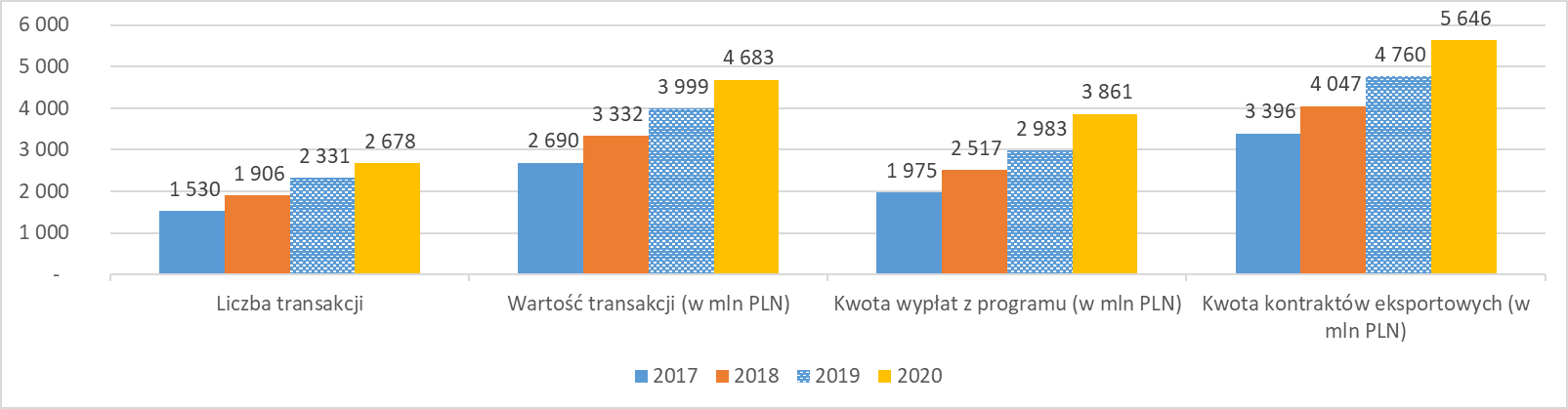 Udzielane w ramach Programu finansowanie dotyczy w 97% eksportu do państw poza UE. Łącznie z działaniami podejmowanymi w ramach mandatu własnego BGK, Bank w ostatnich latach jest z polskimi eksporterami obecny na 74 rynkach z 6 kontynentów, co prezentuje załączona poniżej mapa.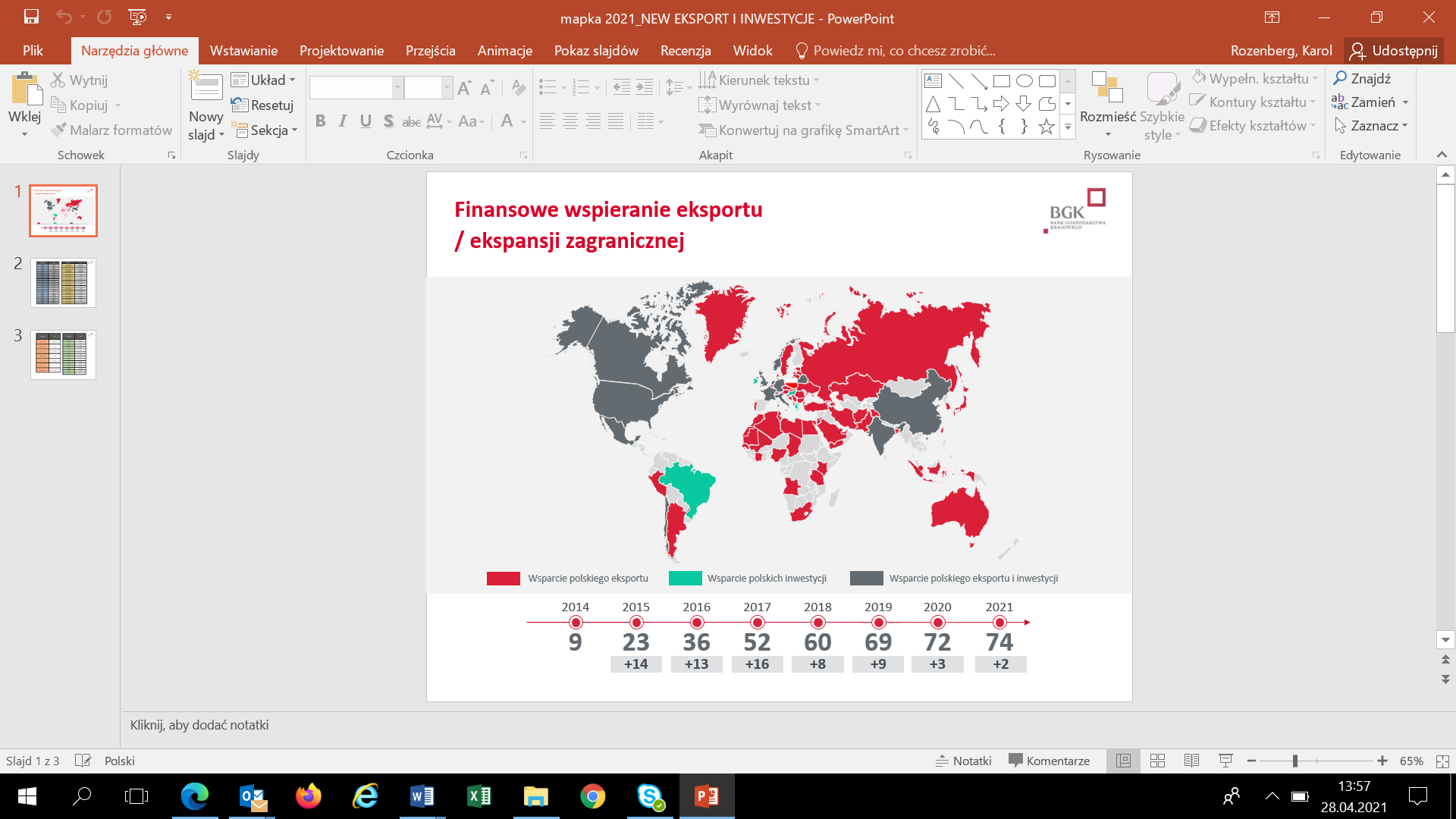 Źródło: BGK, stan na 30.04.2021 r. Instrumenty BGK wpisują się w działania zmierzające do zmiany struktury geograficznej polskiego eksportu. Udzielane w ramach obsługiwanego przez BGK programu rządowego „Finansowe Wspieranie Eksportu”  finansowanie dotyczy w 97% eksportu do państw pozaunijnych, w tym zwłaszcza na rynki podwyższonego ryzyka (tak bliskie geograficznie jak np. Białoruś, Ukraina, Rosja, jak i odległe geograficznie państwa afrykańskie lub azjatyckie). Aby osiągnąć większą dywersyfikację geograficzną polskiego eksportu niezbędna jest kontynuacja działalności BGK w zakresie wspierania eksportu ze szczególnym nastawieniem na rynki pozaunijne. Oferta finansowania eksportu w innych krajach, które uznawane są 
za wzorcowe w zakresie wspierania eksportu (np. Niemcy – oferta KfW) jest produktowo zbliżona do oferty BGK. Również opiera się na kredytach 
dla nabywcy udzielanych bezpośrednio oraz za pośrednictwem banków nabywcy. W pierwotnej wersji polskiego programu Finansowe Wspieranie Eksportu nie zostało uwzględnione refinansowanie kredytu dostawcy (znane także pod nazwą wykup wierzytelności z kontraktu eksportowego). Jednak po identyfikacji tej luki w ofercie dla polskich eksporterów względem zagranicznych konkurentów, instrument został wprowadzony do programu w ramach jego rozszerzenia i obecnie jest już wykorzystywany przez polskich eksporterów. Np. w 2020 roku został zastosowany przez eksporterów przy wsparciu BGK i KUKE w transakcjach z Ukrainą, Mali i Wybrzeżem Kości Słoniowej, co również wpisuję się w potrzebę zmiany struktury geograficznej polskiego eksportu z naciskiem na zwiększenie udziału państw poza unijnych.Podstawowym celem działań BGK w obszarze finansowania eksportu jest dalszy wzrost wartości polskiego eksportu, ze szczególnym uwzględnieniem eksportu na rynki pozaunijne, w tym zwłaszcza rynki o podwyższonym ryzyku. Wyzwaniem przed jakim stoi polska gospodarka jest zmiana struktury geograficznej polskiego eksportu. Rolą BGK związaną z tym wyzwaniem jest finansowe wsparcie polskich przedsiębiorstw w eksporcie zwłaszcza do krajów tzw. podwyższonego ryzyka oraz krajów rozwijających się, co umożliwi wzrost wartości eksportu Polski do tych grup państw.  Planowane działania•	Działania BGK będą wpisywały się w planowaną ścieżkę rozwoju eksportera, koordynowaną przez PAIH, zgodnie z pkt Ścieżka rozwoju eksportera opisanym w Polityce eksportowej Polski, i będą istotnym elementem oferty dla przedsiębiorców na poszczególnych etapach tej ścieżki.•	Kontynuowana będzie realizacja programu rządowego Finansowe Wspieranie Eksportu (we współpracy z KUKE) oraz działalności własnej BGK w obszarze finansowania eksportu (w tym we współpracy z bankami komercyjnymi, tak w strukturach konsorcjalnych jak i w ramach specjalnych programów: PAE oraz DOKE). Wsparcie dla umiędzynarodowienia jest kluczowym elementem działań instytucji państwowych i musi skutkować zwiększeniem zainteresowania eksportem wśród polskich przedsiębiorstw. Przykładem działania już podjętego przez BGK w tym zakresie jest strategia biznesowa Banku na lata 2021-2025, której jednym z filarów jest współpraca i biznes międzynarodowy.•	Będzie również rozwijana współpraca krajowych instytucji wspierających eksport z zagranicznymi placówkami BGK. BGK posiada przedstawicielstwa 
na kilku rynkach rozwiniętych (więcej). •	Finansowanie eksportu udzielane jest przez BGK ze środków własnych. Planowana jest emisja obligacji BGK zabezpieczonych gwarancją Skarbu Państwa. Obligacje dedykowane będą finansowaniu programu rządowego Finansowe Wspieranie Eksportu. Orientacyjna wielkość emisji to 500 mln euro. •	Nowe rozwiązania zostały już wdrożone i funkcjonują. Skala ich wykorzystania rośnie i spodziewany jest jej dalszy wzrost. Ewentualna emisja obligacji związanych z pozyskaniem przez BGK środków na realizację programu rządowego Finansowe Wspieranie Eksportu planowana jest na 2021 lub 2022 rok. KUKE – ubezpieczenia i finansowanie eksportuObszar działaniaKUKE oferuje szeroką gamę instrumentów ubezpieczeniowych i gwarancyjnych zarówno w kraju, jak i w eksporcie, w szczególności:•	ubezpieczenia należności do 201 krajów;•	kontraktowe gwarancje ubezpieczeniowe;•	gwarancje finansowania kredytów inwestycyjnych na inwestycje w Polsce dokonywane zarówno przez podmioty krajowe jak i zagraniczne;;•	ubezpieczenia finansowania inwestycji zagranicznych z możliwością ubezpieczenia ryzyka politycznego,•	ubezpieczenia kredytu dla nabywcy, w tym Shop in Poland,•	gwarancje akredytyw bankowych,•	faktoring, w tym eksportowy – poprzez spółkę zależną KUKE Finance (pkt dotyczący KUKE Finanse).W 2021 r. KUKE odpowiedziała na sygnały płynące z rynku oraz zmiany zachodzące w ostatnim czasie w systemie handlu międzynarodowego, wprowadzając kompleksowy system wsparcia eksporterów poprzez całkowicie nowe rozwiązania oraz uatrakcyjnienie już istniejących. Do najważniejszych należą: nowy rodzaj gwarancji dla kredytów inwestycyjnych przeznaczonych na zwiększenie produkcji eksportowej („Invest & Export”), nowy rodzaj gwarancji finansowania inwestycji zagranicznych w Polsce („Invest in Poland”), nowe ubezpieczenie inwestycji zagranicznych dokonywanych przez polskie firmy, gwarancje spłaty bieżącego finansowania („Working Capital Guarantee”), gwarancje importowe, płatnicze i finansowania łańcucha dostaw; ubezpieczenie kredytu dla nabywcy („Shop in Poland”). Adresaci działańOferta KUKE jest dostępna dla wszystkich rodzajów przedsiębiorstw już eksportujących bądź zainteresowanych eksportem, niezależnie od branży i wielkości firmy, z możliwością objęcia ubezpieczeniem i finansowaniem ich przedsięwzięć na 201 rynkach świata. Efekty działańWartość ubezpieczonego przez KUKE obrotu eksportowego wzrosła w pandemicznym 2020 r. o 4,1% r/r do 22.485,90 mln zł, z czego w zakresie komercyjnych ubezpieczeń eksportowych do UE i krajów wysoko rozwiniętych wyniosła 17.662,07 mln zł (wzrost wolumenu o 1,2%), z czego 3.475,62 mln zł obrotu do krajów poza UE (wzrost o 20%), a w zakresie gwarantowanych przez Skarb Państwa długoterminowych ubezpieczeń eksportowych i gwarancji ubezpieczeniowych – 4.823,83 mln zł (wzrost wolumenu o 16,1%). Na 31.12.2020 r. czynnych było 4.600 limitów kredytowych nadanych na kontrahentów ze 120 krajów, o łącznej wartości 2.396,76 mln zł, co oznacza wzrost r/r o 27,9% w przypadku liczby oraz wzrost r/r o 34,8% w przypadku wartości czynnych limitów kredytowych. Wynika on w dużej mierze z wprowadzenia nowych rozwiązań KUKE GAP EX i GAP EX+ oraz Polisy bez Granic.Lata 2020-21 przyniosły zasadniczą zmianę w podejściu, jak i instrumentarium KUKE służącym wspieraniu eksportu w ramach działalności gwarantowanej przez Skarb Państwa. Dzięki zmianom legislacyjnym przyjętym po wybuchu pandemii w ramach pierwszych działań osłonowych dla gospodarki wdrożono założenia strategii rozwoju KUKE na lata 2019-21, które rozluźniły sztywny gorset rozwiązań z ustawy z 1994 r. niemal niemodyfikowanych od tamtego czasu. Dotyczyły one m.in. zniesienia tzw. wymogu krajowości eksportu w przypadku ubezpieczeń należności, zmniejszenia wymogów dokumentowych, poszerzając spektrum eksportowanych towarów i usług objętych gwarancjami Skarbu Państwa, ale przede wszystkim umożliwiły wprowadzenie wielu innowacyjnych rozwiązań produktowych składających się na nowy system wsparcia eksportu. System został oparty na trzech filarach: (I) przyciąganie inwestorów do Polski i zabezpieczanie finansowania ich inwestycji, (II) zachęcanie i zabezpieczanie finansowania inwestycji oraz finansowania bieżącego eksporterom w Polsce, (III) bezpieczny rozwój firm i ich eksportu.  Wprowadzone przez KUKE w 2021 r. nowe instrumenty odpowiadają na słabości charakteryzujące przede wszystkim segment MSP: utrudniony dostęp do finansowania bankowego i ograniczone możliwości oferowania instytucjom finansującym zabezpieczeń. Ubezpieczenia i gwarancje oferowane przez KUKE mogą ograniczyć ryzyko banków przy finansowaniu małych i średnich firm o odpowiednio 100% i 80%, uwalniając tym samym limity kredytowe i umożliwiając im nawet 5-krotne zwiększenie finansowania eksporterów. Ma to znaczenie również dla ożywienia akcji kredytowej banków, zwłaszcza w zakresie kredytów inwestycyjnych, po okresie delewarowania w 2020 r.Planowane działania•	Działania KUKE będą wpisywały się w planowaną ścieżkę rozwoju eksportera, koordynowaną przez PAIH, zgodnie z pkt Ścieżka rozwoju eksportera, opisanym w Polityce eksportowej Polski, i będą istotnym elementem oferty dla przedsiębiorców na poszczególnych etapach tej ścieżki.•	System wsparcia eksportu jest wdrożony od 2021 r. i będzie rozwijany, bazując na opiniach zgłaszanych przez eksporterów i aktualizowany zgodnie z  założeniami Polityki eksportowej Polski.KUKE Finance – finansowe wsparcie eksportuObszar działaniaFirma faktoringowa KUKE Finance została powołana do życia przez KUKE S.A. w marcu 2014 roku. Działalność operacyjną spółka rozpoczęła w listopadzie 2014 roku. Celem działalności jest finansowanie należności zagranicznych i krajowych w ramach wszystkich dostępnych na rynku rodzajów faktoringu, ze szczególnym uwzględnieniem faktoringu pełnego, czyli z przejęciem ryzyka niewypłacalności kontrahenta. Przewaga konkurencyjna Grupy KUKE polega na oferowaniu polskim przedsiębiorcom kompleksowych rozwiązań w zakresie zarządzania ich portfelem należności. KUKE Finance i KUKE może jednocześnie zaoferować klientom finansowanie należności (wypłata zaliczki na poczet przyszłych płatności), przejęcie ryzyka niewypłacalności odbiorcy w oparciu o dostępne rozwiązania w KUKE S.A., prowadzenie kont rozliczeniowych kontrahentów, inkaso należności, monitoring należności, windykacje, analizę kontrahentów i nadawanie im limitów ubezpieczeniowych i finansowania.Od września 2014 roku spółka jest aktywnym Członkiem Polskiego Związku Faktorów. Adresaci działańSwoja ofertę, KUKE Finance kieruje do segmentu małych, średnich i dużych firm prowadzących pełną rachunkowość. Są to przedsiębiorstwa prowadzące sprzedaż do kontrahentów krajowych i zagranicznych z odroczonym terminem płatności do 120 dni. Jako jedyna spółka faktoringowa w Polsce KUKE Finance finansuje należności polskich eksporterów z tytułu dostaw towarów na 201 rynków świata w ramach Polisy bez Granic KUKE S.A. (w  tym ubezpieczeń gwarantowanych przez Skarb Państwa). Minimalny limit finansowania dla Klienta to 200 tys. PLN. Maksymalny jednostokowy limit to 100 mln PLN. Struktura branżowa obrotów przedstawia się następująco: metalowa – 27%, pozostały handel hurtowy 15%, meblarska -9%, chemiczna 9%, maszynowa – 7%, obrót paliwami stałymi i ciekłymi – 7%, górnictwo – 7%, spożywcza 6%, automotive 4%.Struktura produktowa obrotów przedstawia się następująco: Faktoring klasyczny (należnościowy) - 97%, odwrotny (finansowanie zobowiązań) – 3%, faktoring pełny – 77%, niepełny (z regresem) – 23%, faktoring krajowy – 83%, faktoring eksportowy – 17%.Efekty działańObroty faktoringowe zrealizowane przez KUKE Finance w 2020 roku miały wartość 3,08 mld PLN. Zrealizowane w 2020 roku obroty przekroczyły obroty z roku poprzedniego (2,48 mld PLN) o 24%. Dla porównania obroty sfinansowane przez spółki faktoringowe zrzeszone w PZF osiągnęły wartość 290,1 mld PLN, co oznacza wzrost o 3%. Zaangażowanie mierzone saldem wypłaconych zaliczek na koniec 2020 r. wyniosło 281, 4 mln PLN, suma limitów na Faktorantów (Klientów) 606, 6 mln PLN, liczba klientów 112, liczba odbiorców objętych umową faktoringu – 2712, liczba nabytych faktur 128.833. We wrześniu 2020 r. KUKE Finance podpisała z BGK umowę portfelowej linii gwarancyjnej, która umożliwia finansowanie klientów znajdujących się po COVID w trudniejszej sytuacji finansowej. Planowane działania•	Działania KUKE Finance będą wpisywały się w planowaną ścieżkę rozwoju eksportera, koordynowaną przez PAIH, zgodnie z pkt Ścieżka rozwoju eksportera, opisanym w Polityce eksportowej Polski, i będą istotnym elementem oferty dla przedsiębiorców na poszczególnych etapach tej ścieżki.•	Wprowadzone zostaną produkty, które umożliwią finansowanie kontraktów eksportowych z terminem spłaty do 3 lat zabezpieczonych produktami KUKE S.A. przy jednoczesnym spełnieniu warunków umowy kredytowej w BGK. Ograniczeniem, w kontekście wyzwań zidentyfikowanych w Polityce eksportowej Polski, z perspektywy KUKE Finance, są zapisy umów kredytowych jakie KUKE Finance ma zawarte bankami finansującymi tj. BGK (finansowanie w PLN) oraz ING Bank Śląski S.A. (finansowanie w walucie zagranicznej). Zapisy umów uniemożliwiają finansowanie należności z terminami płatności powyżej roku. Wprowadzenie elastycznego finansowania w walucie zagranicznej umożliwiające jednocześnie finansowanie transakcji zagranicznych z terminem płatności do 3 lat w BGK dałoby Grupie KUKE (KUKE S.A. oraz KUKE Finance S.A) możliwość oferowania polskim przedsiębiorcom kompleksowego narzędzia wsparcia eksportu (w ramach jednego produktu przedsiębiorca otrzymywałby finansowanie oraz ubezpieczenie braku zapłaty przez odbiorcę). Podjęte zostaną działania, które doprowadzą do realizacji tego celu.•	Kolejnym zidentyfikowanym wyzwaniem w tym obszarze są funkcjonujące w obrocie prawnym zakazy cesji wierzytelności. Skorzystanie z faktoringu KUKE Finance, który zapewnia szybszy dostęp do środków finansowych ze sprzedaży zagranicznej przez podmioty udzielające tzw. kredytu kupieckiego, wymaga dokonania cesji wierzytelności na KEKE Finance.  Tymczasem, wiele firm, stosuje zakaz cesji wierzytelności. Uniemożliwia to dostawcom ww. podmiotów, którzy mogą być jednocześnie eksporterami, możliwość finansowania obrotu i dalszej ekspansji na rynki zagraniczne i krajowe. Polski Związek Faktorów złożył konkretną propozycję legislacyjną, która odpowiada na to wyzwanie. Zmiany legislacyjne w zakresie zakazów cesji wierzytelności będą przedmiotem dalszych prac.•	Będą także prowadzone działania zwiększenie świadomości przedsiębiorców na temat działania Grupy KUKE i dostępności nowych instrumentów finansowania i wsparcia eksportu•	Nastąpi wydłużenie programu wsparcia dla klientów branży faktoringowej w ramach portfelowej linii gwarancyjnej na lata 2022-2025.PARP – doradztwo, szkolenia, informacje, zaangażowanie na rzecz startupów, wsparcie dotacyjneObszar działaniaPolska Agencja Rozwoju Przedsiębiorczości działa na rzecz zwiększenia internacjonalizacji polskich przedsiębiorców należących do sektora MŚP. Udziela im wsparcia zarówno o charakterze niefinansowym (informacyjnym, szkoleniowym, w zakresie poszukiwania kontaktów i kojarzenia z partnerami zagranicznymi), jak również finansowym, w formie dotacji przeznaczonej na rozwój innowacyjnych produktów i usług, ich ochronę na rynkach międzynarodowych, promocję międzynarodową marki  (w tym przygotowanie i wdrożenie strategii rozwoju eksportu). Działania realizowane przez PARP są finansowane ze środków krajowych, środków funduszy europejskich i projektów międzynarodowych. Przy wdrażaniu swoich instrumentów Agencja korzysta z wieloletniego doświadczenia oraz rozbudowanej sieci partnerów zagranicznych, w szczególności należących do sieci Enterprise Europe Network oraz Europejskiego Stowarzyszenia Innowacyjnych Agencji (TAFTIE). PARP zawarła również bilateralne umowy o współpracy z zagranicznymi organizacjami biznesu, dzięki którym może aktywnie wspierać działalność polskich przedsiębiorców na rynkach, na których działają te organizacje. Przez wiele lat Agencja uczestniczyła w pracach stowarzyszenia ETPO (European Trade Promotion Organisations) i nadal korzysta z dorobku tej organizacji.Część instrumentów wdrażanych przez PARP jest ograniczona terytorialnie (np. obejmuje przedsiębiorców z obszaru Polski Wschodniej), czasowo (działania te są wdrażane w ramach Programów Operacyjnych) lub branżowo (programy skierowane do konkretnych branż w ramach Branżowych Programów Promocji Marki Polskiej Gospodarki).Obecnie w portfelu Agencji znajduje się 9 instrumentów finansowych i 12 instrumentów niefinansowych, których celem jest internacjonalizacja polskich MŚP. Wdrożenie kolejnych instrumentów jest planowane w ramach Programów Operacyjnych perspektywy finansowej 2021-2027.Działania niefinansowe realizowane przez PARP mają na celu głównie: podniesienie kompetencji MŚP w obszarze innowacyjności, usprawnienie zarządzania firmą i przygotowanie do ekspansji międzynarodowej. Działania te są realizowane, w pierwszej kolejności, w ramach projektów Centrum Rozwoju MŚP i Enterprise Europe Network. Agencja organizuje i publikuje na prowadzonych przez siebie stronach internetowych artykuły informacyjne, przewodniki i podręczniki skierowane do przedsiębiorców. Ponadto, organizuje (najczęściej w formule on-line) seminaria i szkolenia, które są udostępniane w mediach społecznościowych oraz w portalu You Tube. PARP przygotowuje również i publikuje wykłady internetowe, filmy instruktażowe i krótkie animacje mające zwrócić uwagę przedsiębiorców na najważniejsze aspekty prowadzenia działalności międzynarodowej. Na szczególną uwagę zasługują te, które zostały opublikowane w ramach cyklu „Szkoła dla Eksportera” obejmującego najważniejsze aspekty związane z finasowaniem, zabezpieczaniem, oceną ryzyka, zawieraniem i rozliczaniem transakcji eksportowych, a także kwestie związane z dostępem polskich towarów do rynków międzynarodowych, w tym wymogi dotyczące dopuszczenia do obrotu, certyfikacji i oznaczenia CE.Od 2019 r. PARP prowadzi w ramach Centrum Rozwoju MŚP, na uruchomionej przez siebie platformie bezpłatne kursy e-learnngowe dla przedsiębiorców i osób rozpoczynających działalność gospodarczą. Obecnie opublikowano 32 kursy wspierające przedsiębiorców w obszarze finansów, marketingu, prawa, zarządzania i kompetencji. W 2021 r. zostaną opublikowane szkolenia dotyczące eksportu („Eksport dla początkujących”,  „Marketing eksportowy”, „Spedycja i logistyka w eksporcie”).  Tematyka eksportowa będzie nadal rozwijana na Portalu, który ma obecnie ponad 60 tys. zarejestrowanych użytkowników).PARP od wielu lat konsekwentnie wspiera też budowę komercyjnej oferty szkoleniowej i doradczej za pośrednictwem Bazy Usług Rozwojowych. To unikalny Portal zawierający informację o bieżącej, zweryfikowanej ofercie komercyjnych firm szkoleniowych i doradczych, w tym ofercie szkoleń dofinansowanych ze środków publicznych.  W ramach projektu Enterprise Europe Network Agencja świadczy również indywidualne usługi o charakterze informacyjnym (np. w zakresie dostępu do zagranicznych rynków, regulacji prawnych obowiązujących w UE), rozwoju innowacji (audyty technologiczne). Agencja działa też na rzecz kojarzenia polskich przedsiębiorców z zagranicznymi kontrahentami, m.in. obsługując bazę ofert kooperacyjnych, a także organizując spotkania B2B (brokerskie, machmakingowe) - zarówno w formule tradycyjnej, jak również on-line. Z oferty EEN w zakresie poszukiwania partnerów gospodarczych korzysta rocznie kilka tysięcy polskich firm.PARP pełni nie tylko rolę ośrodka EEN ale również krajowego koordynatora sieci obejmującej 30 ośrodków (spośród 600 funkcjonującej na świecie).PARP angażuje się również w działania bilateralne, mające na celu wsparcie tworzenia partnerstw międzynarodowych przez polskich przedsiębiorców. Działania takie są obecnie realizowane w ramach projektów „V4 in Israel training programme”, „UK Poland Tech challenge”, oraz w ramach Środków EOG- Programu ,,Rozwój przedsiębiorczości i innowacje'' w ramach Norweskiego Mechanizmu Finansowego 2014-2021 i Mechanizmu Finansowego Europejskiego Obszaru Gospodarczego 2014-2021 (współpraca z Norwegią). Agencja wdraża również działania nakierowane na zwiększenie współpracy z Tajwanem. W planach PARP jest poszerzenie tego typu inicjatyw o kolejne perspektywiczne rynki.PARP podejmuje działania mające na celu wsparcie polskich przedsiębiorców w poszukiwaniu źródeł zagranicznego, prywatnego kapitału  typu venture, w tym, w ramach inicjatyw „TAFTIE E-pitch” oraz „Invest in Horizon”. Działania te są wdrażane przez Agencję we współpracy z europejską platformą startupową EuroQuity.Wśród instrumentów finansowych wdrażanych przez PARP na szczególną uwagę zasługują te, które zostały zaadresowane do osób rozpoczynających działalność gospodarczą oraz młodych firm technologicznych (startupów).W ramach instrumentu ”Erasmus dla młodych przedsiębiorców” Agencja finansuje przyszłym i początkującym przedsiębiorcom możliwości pozyskania doświadczenia we współpracy z zagranicznymi, doświadczonymi przedsiębiorcami.PARP dysponuje również bogatą ofertą działań skierowaną do młodych firm technologicznych (startupów).  Dzięki wsparciu oferowanemu przez Agencję firmy te mogą przejść przez proces akceleracji (działania „Programy Akceleracyjne”, „Platformy Starowe”), nawiązać współpracę technologiczną z dużymi przedsiębiorcami (Programy „Scale-Up”, „Electro Scale-up”, „Connect and Scale-up”), przygotować do przyjęcia inwestora (działanie „Pomoc Prawna dla Startupów”).Wśród działań z obszaru umiędzynarodowienia realizowanych przez PARP na rzecz startupów wyróżnia się działanie pn. „Poland Prize” Celem instrumentu jest zachęcenie zagranicznych firm do prowadzenia biznesu w Polsce m.in. dzięki dofinansowaniu rozpoczęcia działalności i włączenia w polski ekosystem. Wsparcie udzielane jest za pośrednictwem wyspecjalizowanych operatorów (akceleratorów). Agencja po przeprowadzeniu pilotażu programu w latach 2018 – 2020 kontynuuje program w okresie 2021 – 2023 w ramach działania 2.5 PO IR jako „Programy Akceleracyjne - Poland Prize”. PARP posiada również rozbudowaną ofertę finansowych instrumentów wsparcia, którą kieruje do działających eksporterów, promujących swoje produkty i usługi na rynkach zagranicznych. Obecnie temu celowi służą wdrażane przez Agencję instrumenty:•	„Internacjonalizacja MŚP”- instrument skierowany do firm działających na obszarze województw: warmińsko-mazurskiego, podlaskiego, świętokrzyskiego, lubelskiego i podkarpackiego. W jego ramach przedsiębiorcy otrzymują finansowanie na opracowanie strategii rozwoju działalności eksportowej oraz środki finansowe pozwalające na jej wdrożenie;•	„Go to Brand” oraz „Go to Brand Expo”, których Celem jest sfinansowanie promocji marek produktowych polskich przedsiębiorców na rynkach zagranicznych. Działanie to jest skierowane do mikro-, małych i średnich przedsiębiorstw, działających w branżach o wysokim potencjale konkurencyjnym i innowacyjnym: (biotechnologia i farmaceutyka, budowa i wykańczanie budowli, części samochodowe i lotnicze, maszyny i urządzenia, moda polska IT/ICT, jachty i łodzie rekreacyjne, polskie specjalności żywnościowe, sprzęt medyczny, branże kosmetyczna, meblarska, usług prozdrowotnych.Uzupełnieniem działań mających na celu promocję produktów na rynkach zagranicznych jest wsparcie udzielane przez PARP polskim przedsiębiorcom w zakresie ochrony praw własności przemysłowej na zagranicznych rynkach. Celowi temu służy instrument p.n. „Ochrona własności przemysłowej” W jego ramach PARP finansuje część kosztów ochrony na tych rynkach praw do: wynalazków, wzorów użytkowych i wzorów przemysłowych.Ważną grupę odbiorców wsparcia udzielanego przez Agencję stanowią organizacje otoczenia biznesu, w szczególności akceleratory oraz klastry. Są to dynamiczne organizacje, działające na rzecz swoich klientów i członków w takich obszarach jak B+R, wdrożenie wspólnej oferty, kompletowanie łańcuchów dostaw oraz internacjonalizacja. Obecnie PARP realizuje działanie kierowane do tych organizacji, które zostały uznane przez MRPiT za wiodące w ramach działania „Umiędzynarodowienie Krajowych Klastrów Kluczowych”. Jego celem jest finansowanie kompleksowych usług wspierających dostosowanie i wprowadzenie lub wzmocnienie na rynkach zagranicznych oferty/produktów klastra lub jego członków, ze szczególnym uwzględnieniem produktów zaawansowanych technologicznie.PARP wspiera aktywnie udział polskich przedsiębiorców w zaawansowanych formach internacjonalizacji, w szczególności w projektach finansowanych ze środków UE, w ramach programów zarządzanych bezpośrednio przez instytucje europejskie. Celowi temu służy działanie pn. „Granty na Eurogranty”. Celem tego instrumentu jest sfinansowanie kosztów przygotowania Eurograntu, tj. projektu planowanego do realizacji w ramach jednego z Programów Unii Europejskiej, w szczególności: Kreatywna Europa, LIFE, Horyzontu Europa i Single Market Programme.Adresaci działań.Odbiorcą działań realizowanych przez PARP są mikro, mali i średni przedsiębiorcy, w całym cyklu rozwoju: zarówno ci którzy jeszcze nie prowadzą działalności eksportowej, lub ją zaczynają (startupy), jak również doświadczone podmioty, które rozszerzają swoją aktywność na rynkach międzynarodowych promując na nich swoje produkty lub usługi. Ostatnią grupą odbiorców są doświadczeni eksporterzy, którzy zdobywają nowe rynki lub angażują się w zaawansowane formy współpracy międzynarodowej.Szczególnie bogatą ofertę PARP adresuje do młodych firm technologicznych (startupy) oraz organizacji otoczenia biznesu, w szczególności akceleratorów i klastrów.Efekty działańZ oferty PARP dotyczącej internacjonalizacji korzysta kilkadziesiąt tysięcy podmiotów. Ich krąg jest szczególnie szeroki w przypadku instrumentów niefinansowych udostępnianych wszystkim zainteresowanym. Przykładowo z kursów e-elearningowych udostępnionych w ramach „Akademii PARP” skorzystało dotychczas prawie 60 tys. odbiorców, którzy otrzymali niemal 50 tys. certyfikatów. Łącznie filmy i webinaria organizowane w ramach projektów CR MŚP i EEN uzyskało 789 943 wyświetleń.Instrumenty finansowe dotyczące internacjonalizacji również cieszą się dużym zainteresowaniem odbiorców. W ramach działań związanych z internacjonalizacją Krajowych Klastrów Kluczowych, dotacji w działaniu Granty na Eurogranty), GoToBrand oraz Internacjonalizacji MŚP w ramach POPW agencja współpracuje z ponad 3 tysiącami podmiotów, dla których asygnowano wsparcie na kwotę ponad 1,5 mld zł. Przewidywany poziom przychodów z eksportu, jaki zostanie osiągnięty dzięki realizacji tych przedsięwzięć przekracza 20 mld zł.Planowane działania•	Działania PARP będą wpisywały się w planowaną ścieżkę rozwoju eksportera, koordynowaną przez PAIH, zgodnie z pkt Ścieżka rozwoju eksportera, opisanym w Polityce eksportowej Polski, i będą istotnym elementem oferty dla przedsiębiorców na poszczególnych etapach tej ścieżki. •	W ramach perspektywy finansowej 2021-2027 PARP uruchomi kolejne działania nakierowane na umiędzynarodowienie środowiska polskiego systemu startupowego. Najważniejszym z planowanych działań będzie Program „Startup Exchange” realizowany w porozumieniu z agencjami publicznymi i akceleratorami z krajów zarówno europejskich, jak spoza Europy (np. Izrael, USA, Singapur, Indie). Realizacja programu będzie polegać na objęciu polskich startupów zainteresowanych ekspansją na dany rynek programem przygotowującym je do wyjazdu oraz programem na danym rynku, gdzie poznają potencjalnych kontrahentów, inwestorów, kulturę biznesową, zaplanują założenie oddziału firmy, poszerzą swoją wiedzę na temat danego rynku.•	Uzupełnieniem tego działania będzie dedykowany projekt systemowy (pozakonkursowy) wdrażany przez PARP pn. „Wsparcie powstawania i rozwoju innowacyjnych spółek START-UPS ARE US”.•	Celem tych działań będzie globalizacja polskiego ekosystemu startupowego poprzez: rozwój działań dla startupów nakierowanych na umiędzynarodowienie działalności oraz wzrost konkurencyjności, profesjonalizację podmiotów świadczących usługi dla startupów oraz promowanie nowych modeli biznesowych i osiągnięć gospodarczych, wypracowanych przez młode innowacyjne firmy. W realizację programu zostaną włączone również środowiska polonijne.•	W perspektywie finansowej 2021-2027 PARP będzie realizowała programy wspierające internacjonalizację polskich przedsiębiorców w ramach Programu Operacyjnego „Fundusze dla Nowoczesnej Gospodarki” (FENG). W programie tym zaplanowano wsparcie promocji oraz internacjonalizacji innowacyjnych MŚP – budowanie kompetencji i strategii ekspansji zagranicznej oraz dopasowania produktów i usług do konkretnych rynków docelowych, segmentów klientów i kanałów sprzedaży. W FENG zaprojektowano także kompleksowe działanie obejmujące: prowadzenie prac badawczo rozwojowych przez przedsiębiorców, wdrożenie przygotowanych innowacji, a następnie działania  na rzecz ich internacjonalizacji.•	Będą także prowadzone działania wspierające umiędzynarodowienie klastrów. Zostały one przewidziane w ramach Programu Operacyjnego Fundusze Europejskie dla Nowoczesnej Gospodarki, przy czym PARP, tak jak dotychczas będzie wspierała najbardziej perspektywiczne klastry, również z punktu widzenia ich potencjału międzynarodowego  (Krajowe Klastry Kluczowe oraz Klastry wzrostowe  o ponadregionalnym zakresie działania).NCBR – finasowanie innowacyjnych projektów badawczo-rozwojowych, w tym startupówObszar działaniaNCBR finansuje międzynarodowe innowacyjne projekty badawczo-rozwojowe. Uczestniczymy w inicjatywach służących akceleracji polskich przedsiębiorstw.  Adresaci działań.Wszyscy przedsiębiorcy, w tym startupy.Efekty działańNCBR realizuje projekty, których rezultaty mogą pomóc przedsiębiorstwom w otwarciu się na rynki zagraniczne, czy też ugruntowanie kontaktów z partnerami zagranicznymi. W latach 2013-2017 realizowanych było 128 projektów w ramach programu Go-Global. Jego celem było zwiększenie skali komercjalizacji na rynkach światowych wyników badań naukowych lub prac rozwojowych polskich firm. W badaniu ewaluacyjnym 70% przedsiębiorców zadeklarowało, że w wyniku realizacji wprowadzano nowy produkt lub usługę Ponad połowie z nich, dzięki przygotowaniu odpowiedniej strategii przejścia z rynku lokalnego na rynki światowe, udało się pomyślnie skomercjalizować swoje produkty/usługi. na rynku zagranicznym.W innych programach – choć nie były one ukierunkowane na ten obszar -  udało się zaobserwować także efekty dotyczące eksportu lub wejścia na nowe rynki. Przykładowo w Programie Badań Stosowanych rozpoczęcie działalności eksportowej lub wzrost eksportu zadeklarowało 17% beneficjentów ogółem  i 34% beneficjentów, którym udało się wdrożyć rozwiązanie będące wynikiem realizacji projektu. W programie Innotech z kolei 44% beneficjentów zadeklarowało wprowadzenie nowego produktu lub usługi na rynku zagranicznym. W programie Demonstrator+ było to z kolei 33% beneficjentów. Z kolei w poddziałaniu POIG 1.3.1 efekt taki zadeklarowało 15,6% beneficjentów, a w działaniu 1.4. 67% beneficjentów.    Musimy mieć jednak świadomość, że realizacja projektów badawczo-rozwojowych, sama w sobie, nie gwarantuje skutecznej internacjonalizacji eksportowej. Jest jednak istotnym narzędziem, które to umożliwia.Planowane działaniaDotychczasowe działania NCBR będą kontynuowane, z tym że będą one wpisywały się w planowaną ścieżkę rozwoju eksportera, koordynowaną przez PAIH, i będą istotnym elementem oferty dla przedsiębiorców na poszczególnych etapach tej ścieżki.Sieć Badawcza Łukasiewicz – rozwiazywanie problemów technologicznych Obszar działaniaSieć Badawcza Łukasiewicz oferuje instrument jakim są Wyzwania Łukasiewicza.Przedsiębiorstwa, w tym polscy eksporterzy, wypełniając formularz na www.lukasiewicz.gov.pl opisują problem technologiczny, który może być rozwiązany na drodze realizacji projektu badawczo-rozwojowego lub dostarczenia gotowej usługi albo produktu. Łukasiewicz w ciągu 15 dni roboczych, bezpłatnie dostarcza alternatywne propozycje projektów podejmujących opisane wyzwanie, a także rekomenduje zespoły ekspertów i zaplecze aparaturowe do prowadzenia prac B+R. Ponadto, w ramach Wyzwań Łukasiewicza istnieje możliwość zidentyfikowania potencjalnego źródła dofinansowania badań ze źródeł krajowych i zagranicznych. Eksperci Łukasiewicza wesprą także przygotowanie wniosków w zidentyfikowanych konkursach. Adresaci działańKażde przedsiębiorstwo, o dowolnej skali i strukturze właścicielskiej.Efekty działańEfektem jest bezpłatne przygotowanie propozycji prowadzenia prac B+R rozwiązujących problem technologiczny opisany w formie Wyzwania dla Łukasiewicza przez przedsiębiorcę, w tym eksportera.Instrument jakim są Wyzwania Łukasiewicza umożliwia poprzez proponowanie konkurencyjnych rozwiązań na rynkach zagranicznych zwiększenie stopnia internacjonalizacji polskich firm. Ze swoimi problemami zgłaszają się również przedsiębiorstwa z sektora MŚP, dzięki czemu mogą przedstawiać atrakcyjną ofertę dla zagranicznego odbiorcy.Wyzwania Łukasiewicza to unikatowe narzędzie opracowane w ramach Sieci Badawczej Łukasiewicz, które nie ma analogicznych rozwiązań w innych sieciach badawczych w Europie. Celem utworzenia Wyzwań Łukasiewicza było połączenie potencjału jaki mają naukowcy zatrudnieni w instytutach Łukasiewicza z wyzwaniami przed jakimi stoją polscy przedsiębiorcy. A co za tym idzie, Sieć Badawcza Łukasiewicz pomaga w identyfikacji kompetencji, zespołów, infrastruktury i koncepcji do prowadzenia prac B+R oraz przedstawienie propozycji w ramach wspólnego projektu.Koszty związane z funkcjonowaniem systemu Wyzwań Łukasiewicza są ponoszone przez Centrum Łukasiewicz, zaś partnerzy Łukasiewicza nie ponoszą kosztów związanych z opracowaniem propozycji w ramach Wyzwań Łukasiewicza. Sieć Badawcza Łukasiewicz na etapie przygotowania rozwiązań wspiera również pomocą  przedsiębiorstwa w identyfikacji źródeł finansowania ze środków krajowych, środków UE, środków spoza UE.Planowane działaniaNabór na wnioski w Wyzwaniach Łukasiewicza prowadzony jest w trybie ciągłym od listopada 2019 r. i to działanie będzie kontynuowane. System Wyzwań wpisywać się będzie w planowaną ścieżkę rozwoju eksportera, koordynowaną przez PAIH, i będzie istotnym elementem oferty dla przedsiębiorców na poszczególnych etapach tej ścieżki.ARP – informacje Agencja Rozwoju Przemysłu S.A. za pomocą International Desk skupia i dystrybuuje informacje na temat usług firm działających w ramach Grupy Polskiego Funduszu Rozwoju, czyli PAIH, KUKE, PARP, BGK, Fundusz Ekspansji Zagranicznej PFR TFI.ARP, w ramach Grupy Kapitałowej, zarządza obszernym porfolio spółek z wielu gałęzi gospodarki od konstrukcji stalowych, przemysłu maszynowego do gamingu i technologii kosmicznych.Korzystając z usługi International Desk, przedsiębiorca może skorzystać z:•	ubezpieczenia eksportu w KUKE,•	z identyfikacji przez PAIH kontrahenta zagranicznego,•	wsparcia w rozwoju kompetencji i finansowania promocji zagranicznej w PARP,•	obsługi akredytyw i zabezpieczenia ryzyka kursowego w BGK,•	zaangażowania kapitałowego w ekspansję zagraniczną z Funduszu Ekspansji Zagranicznej PFR TFI oraz•	finansowania przez ARP S.A. zwiększenia mocy produkcyjnych, ze szczególnym uwzględnieniem produkcji eksportowej.ARP oferuje ponadto inwestorom zagranicznym obiekty przemysłowe oraz tereny inwestycyjne w swoich specjalnych strefach ekonomicznych – SSE EURO-PARK MIELEC i TSSE EURO-PARK WISŁOSAN oraz w Specjalnej Strefie Ekonomicznej „Starachowice”, gdzie jest większościowym udziałowcem a także w parku przemysłowym EURO-PARK KOBIERZYCE.ARP będzie wykorzystana jako kanał dystrybucji informacji o ofercie wsparcia eksporterów w szczególności oferowanych przez PAIH w ramach ścieżki rozwoju eksportera.MRPiT – identyfikacja i eliminacja barier w dostępie do rynków zagranicznychObszar działaniaCzłonkostwo w  Unii Europejskiej oznacza możliwość korzystania ze swobód jednolitego rynku, w ten sposób umożliwiając funkcjonowanie polskich przedsiębiorców na rynkach poszczególnych państw członkowskich. Nasilające się w ostatnich latach tendencje protekcjonistyczne prowadzą do powstania nowych barier. Jakkolwiek nie istnieją na rynku wewnętrznym UE bariery taryfowe, przedsiębiorcy, w tym polscy, narażeni są na skutki barier pozataryfowych – nieuzasadnionych, nieproporcjonalnych lub dyskryminujących działań regulacyjnych, utrudniających firmom funkcjonowanie na danym rynku – nadmierna biurokracja, kontrole, potrzeba wyrabiania dodatkowych certyfikatów jakości, licencji, nadmierne wymogi w dostępności do zawodów, regulacje płacowe dot. pracowników delegowanych itp. Powodują one obniżenie konkurencyjności polskich przedsiębiorstw na rynku europejskim, wydłużenie procesu wejścia na rynek, wzrost kosztów bądź wycofanie się z rynku. Sytuacja panująca obecnie na jednolitym rynku UE jest rzeczywiście wyjątkowo trudna. Do istniejących już wcześniej, szczególnie w Europie Zachodniej,  protekcjonistycznych barier doszły w 2020 r. utrudnienia związane z pandemią. Tymczasem jest oczywiste, że sprawnie funkcjonujący jednolity rynek to ogromna wartość, zwłaszcza wobec globalnej konkurencji ze strony takich państw jak USA  czy Chiny. Współdziałanie przy odbudowie i eliminacji barier postrzegamy w tej chwili jako jedną z dróg wyjścia z obecnego kryzysu. Jest to z pewnością moment wymagający solidarności pomiędzy państwami członkowskimi.Podejmujemy także działania mające na celu eliminację lub ograniczenie barier w dostępie do rynków pozaunijnych. Identyfikujemy je (ok 1000 różnego rodzaju barier i przeszkód na rynkach ponad 80 krajów pozaunijnuch), a następnie podejmujemy je dwutorowo: bilateralnie oraz poprzez UE, włączając w ten proces Komisję Europejską i doprowadzając do jej interwencji w sprawie najistotniejszych dla nas barier w relacjach z danymi krajami i na forach międzynarodowych (np. Światowej Organizacji Handlu - WTO). Adresaci działańWszyscy przedsiębiorcy. Efekty działańProces znoszenia barier jest długotrwały. Tym niemniej np. w ujęciu barier na rynkach pozaunijnych, w ostatnich kilku latach, doprowadziliśmy do zniesienia szeregu barier w handlu, o wartości sięgających setek milionów euro, jak chociażby uzyskanie zezwolenia na import mleka w proszku dla dzieci do Egiptu (o szacowanej wartości ok. 5 mln euro), odstąpienie przez Arabie Saudyjską od wprowadzenia restrykcyjnych wymogów i standardów w zakresie zawartości cukru w towarach rolno-spożywczych importowanych do tego kraju (o szacowanej wartości przeszło 60 mln euro), wycofanie się przez Arabię Saudyjską i Zjednoczone Emiraty Arabskie z zakazu w imporcie niektórych świetlówek fluorescencyjnych (o szacowanej wartości ok. 20 mln euro), wycofanie się Tunezji z licencji nieautomatycznych w imporcie licznych towarów, w tym polskich specjalności: towary rolno-spożywcze, kosmetyki, tworzywa sztuczne, ubrania (o szacowanej wartości ok. 107 mln euro), czy otwarcie rynku Izraela na import polskich farmaceutyków, w tym leków weterynaryjnych. We współpracy z KE, zapobiegliśmy wprowadzeniu ceł eksportowych przez Ukrainę na odpady i złom metali żelaznych – surowca zaopatrzeniowego dla polskiego hutnictwa. Wsparliśmy także działania innych resortów (m.in. MRiRW i MSZ oraz GIW i PIORIN) w zniesieniu barier w eksporcie wielu towarów rolnych np. mięsa drobiowego do Chin, RPA, Singapuru, Białorusi, Korei Pd., Tajlandii, Filipin, Japonii, Tajwanu, mięsa wieprzowego (min. Malezja, Kazachstan), wołowego (min. Chiny, Turcja, Korea Pd., Japonia, Singapur), czy też złagodzenia długotrwałych, uciążliwych procedur analizy ryzyka dla owoców i warzyw (min. USA, Indie, Chiny i inne kraje azjatyckie).  Na wniosek Polski, KE regularnie włącza najważniejsze bariery dla polskiego eksportu do listy kluczowych barier dla całej UE (min. z USA, Chinami, Rosją, Koreą Pd., Japonią, Tajlandią, Indonezją, Filipinami, Wietnamem, Kanadą, Algierią, Egiptem, RPA, Brazylią, Argentyną, Meksykiem itd), i tym samym podejmuje ważne dla nas problemy w dostępie do rynków pozaunijnych, w relacjach bilateralnych z tymi krajami, jak również na forum organizacji międzynarodowych np. Światowej Organizacji Handlu (WTO).Planowane działania•	MRPiT konsekwentnie będzie zabiegało o znoszenie wszelkich barier zarówno na rynkach UE, niezgodnych z czterema swobodami jednolitego rynku: wolnego przepływu towarów, usług, kapitału i ludzi a także sprzecznych z wolną i uczciwą konkurencją w Unii Europejskiej, jak i na rynkach pozaunijnych.•	Będziemy podejmowali interwencje w KE i poszczególnych państwach członkowskich w ścisłej współpracy z polskimi przedsiębiorcami, jak również z ich stowarzyszeniami i organizacjami branżowymi. Będziemy, jak dotychczas działań poprzez forum UE, jak i w kontaktach bilateralnych z krajami, których dany problem dotyczy. •	Zainicjowaliśmy tworzenie dwustronnych grup roboczych z kluczowymi partnerami, mających na celu identyfikację barier na Jednolitym Rynku i w konsekwencji działania na rzecz ich redukcji (utworzono takie grupy z Niemcami i Francją). W miarę potrzeb, będziemy zabiegali o tworzenie takich grup z innymi krajami członkowskimi. •	Widzimy konieczność dalszego wzmocnienia współpracy z przedsiębiorcami i ich zrzeszeniami. Taki dialog jest prowadzony i będzie on kontynuowany. Równocześnie dostrzegamy potrzebę podnoszenia poziomu wiedzy o instrumentach, które mogą być wykosztowane do znoszenia barier w handlu.. Zorganizujemy cykl szkoleń w tym zakresie. •	W odniesieniu do rynków UE istotne znaczenie, w szczególności z punktu widzenia MŚP jest stworzenie sprawnie funkcjonującego systemu sygnalizacji barier i naruszeń regulacji dotyczących Wspólnego Rynku, a także oceny ich znaczenia. Zasygnalizowane bariery powinny być na bieżąco analizowane. Część z nich, związanych z wadliwą aplikacją prawa UE, powinna być eliminowana za pośrednictwem istniejących systemów współpracy pomiędzy Państwami członkowskimi (SOLVIT) lub bezpośrednich interwencji prowadzonych przez MRPiT. Bariery regulacyjne powinny być adresowane na poziomie prac legislacyjnych UE oraz w ramach kontaktów z Państwami Członkowskimi. •	Konieczne jest również dalsze prowadzenie stałego monitoringu regulacji przygotowywanych na poziomie UE oraz interweniowanie w tych przypadkach, w których planowane regulacje negatywnie wpływają na działalność polskich eksporterów. W działania tego zakresu należy włączać, w większym niż dotychczas  zakresie samych przedsiębiorców i ich organizacje. •	Będziemy promować udział polskich przedsiębiorców w konsultacjach prowadzonych przez instytucje UE, w tym, między innymi poprzez wykorzystanie tzw „feedback mechanism” obsługiwanego przez ośrodki EEN (Enterprise Europe Network).•	Wszystkie zidentyfikowane bariery zarówno na rynku UE jak i rynkach  pozaunijnych będą zaimplementowane do platformy Export Intelligence. Platforma będzie umożliwiała generowanie raportów dotyczących tego typu barier dla poszczególnych krajów lub branż. Wykazy tych barier będą także na bieżąco aktualizowane.  Działania będą wpisywały się w planowaną ścieżkę rozwoju eksportera, koordynowaną przez PAIH – dystrybucja informacji o działaniach MRPiT, MSZ, PARP i PAIH w tym obszarze.MRPiT – udział w zamówieniach publicznych organizacji międzynarodowychObszar działaniaPrzetargi organizacji międzynarodowych obejmują dostawy towarów i świadczenie usług na rzecz samych organizacji np. żywność i towary rolne, odzież, sprzęt i usługi z sektora transportu, energii i górnictwa, sprzęt wojskowy, sprzęt i usługi IT, usługi konsultingowe, konferencyjne, graficzne, wydawnicze czy usługi remontowo-budowlane, a także projektów realizowanych pośrednio, np. w ramach pomocy rozwojowej (ODA).Organizacje międzynarodowe zapewniają bezpieczeństwo płatności, promocję i nawiązywanie nowych kontaktów biznesowych, dywersyfikacje zamówień, doskonałe referencje, terminowość przebiegu realizacji zadań, bardzo dobre i stabilne warunki finansowe , co przekłada się bezpośrednio na rozwój biznesu.Do zamówień międzynarodowych zaliczmy także otwierający się rynek zamówień armii USA stacjonującej w Polsce i w Europie, zwłaszcza w zakresie rozwoju infrastruktury, obsługi, dostaw urządzeń i wyposażenia.Ministerstwo Rozwoju, Pracy i Technologii prowadzi od kilku lat działania promocyjno-informacyjne mające na celu zwiększenie udziału polskich firm w zamówieniach organizacji międzynarodowych:•	na stronach Ministerstwa publikowane są linki do serwisów na temat zamówień publicznych organizacji międzynarodowych, a także wybrane informacje o poszczególnych przetargach, pozyskane także w wyniku współpracy z międzynarodową baza danych Kompass Public Tenders: https://www.gov.pl/web/rozwoj-praca-technologia/miedzynarodowe-zamowienia-publiczne;•	organizowane są lub współorganizowane szkolenia, seminaria i konferencje dotyczące możliwości udziału w przetargach organizacji Systemu Narodów Zjednoczonych, instytucji NATO, OECD, UE czy zamówień armii USA. Są to wydarzenia poświęcone bezpośrednio zamówieniom publicznym, jak i prezentacje na rzeczony temat podczas spotkań branżowych;•	publikowane są wydawnictwa np. raport „Jak ubiegać się o zamówienia publiczne organizacji międzynarodowych? 15 historii sukcesu polskich firm.” Polityki Insight, który przedstawia przedsiębiorcom korzyści płynące ze współpracy z organizacjami międzynarodowymi, poparte przykładami sukcesów, a także przewodnik „Zostań dostawcą wojsk amerykańskich stacjonujących w Polsce", który bardzo dokładnie wyjaśnienia procedury zamówień publicznych stosowanych przez armię amerykańską i krok po kroku opisuje sposób rejestracji firm w stosownych bazach danych, a także przybliża informacje na temat najczęstszych kategorii towarów i usług zamawianych przez amerykańskie bazy wojskowe;•	od 2015 roku PARP opracowuje publikacje na temat przetargów zagranicznych i przetargów organizacji międzynarodowych (kluczowe opracowania i przewodniki), a także uruchomił Punktu Informacyjny: Międzynarodowe Zamówienia Publiczne. W ramach punktu organizowane są m.in. promocja ofert przetargowych, szkolenia, konsultacje w zakresie rejestracji w bazach dostawców organizacji międzynarodowych, spotkania w ramach sourcing days czy kojarzenie z dostawcami organizacji międzynarodowych;•	MRPiT prowadzi również współpracę z PARP i Wielkopolską Grupą Prawniczą Kozłowski, Maźwa, Sendrowski i Wspólnicy Sp.k (zwycięzcy konkursu) przy realizacji projektu szkoleniowo-doradczego skierowanego do sektora MŚP, w zakresie międzynarodowych zamówień publicznych. Projekt współfinansowany ze środków programu UE POWER;•	w przypadku przetargów NATO skierowanych do przedsiębiorców, MRPiT wydaje nominacje i deklaracje uprawnień, co jest warunkiem niezbędnym do otrzymania dokumentacji przetargowej.Adresaci działańWszyscy przedsiębiorcy. Efekty działańOrganizacje międzynarodowe ogłaszają corocznie zamówienia publiczne o wartości ok. 50 mld USD. Tylko organizacje systemu ONZ ogłosiły przetargi na kwotę blisko 20 mld USD. Niestety, uczestnictwo firm polskich w przetargach organizacji i agencji międzynarodowych nadal jest na bardzo niskim poziomie. Wartość dostarczonych towarów i usług z Polski dla zamówień systemu Narodów Zjednoczonych wynosiła w 2018 r. zaledwie 0,02%. Polska znajduje się obecnie na 157 miejscu wśród 177 państw uczestniczących w przetargach ONZ.Oprócz ONZ, zamówienia publiczne ogłaszane są przez takie organizacje, jak: OECD (160 mln USD rocznie), Międzynarodowy Czerwony Krzyż (2,2 mld USD), NATO, międzynarodowe instytucje finansowe – EBOR, EBI, ABII, ABR (150 mln USD) oraz inne wyspecjalizowane agencje międzynarodowe. Planowane działaniaOd 2020 r. obserwujemy bardzo istotny wzrost zainteresowania polskich przedsiębiorców udziałem w szkoleniach i pozyskaniem informacji na temat możliwości uczestnictwa w przetargach międzynarodowych. W związku z powyższym zostaną podjęte następujące działania:•	koordynacja i organizacja szczegółowych szkoleń w tym zakresie, zarówno dla przedsiębiorców, jak i przedstawicieli administracji samorządowej (training for trainers);•	prezentacja możliwości biznesowych wynikających z udziału w przetargach organizacji międzynarodowych podczas wydarzeń biznesowych, targów, spotkań branżowych, spotkań izb gospodarczych, wydarzeń międzynarodowych, w mediach społecznościowych;•	powołanie przy ministrze właściwym ds. gospodarki Zespołu ds. Zamówień Publicznych Organizacji Międzynarodowych, którego  zadaniem będzie m.in. koordynacja promocji w tym zakresie, wypracowanie rekomendacji i systemu co do wydawania deklaracji uprawnień NATO dla instytucji naukowo-badawczych oraz uczelni. W skład Zespołu mają wejść zarówno przedstawiciele administracji, jak i organizacji wsparcia biznesu.Działania będą wpisywały się w planowaną ścieżkę rozwoju eksportera, koordynowaną przez PAIH – dystrybucja informacji o działaniach MRPiT, MSZ oraz PARP  w tym obszarze.MRPiT – ochrona przed nieuczciwym importemObszar działaniaMRPiT wspiera przedsiębiorców w walce z nieuczciwym importem będąc w stałym kontakcie z Komisją Europejską, innymi państwami członkowskimi UE oraz przedsiębiorcami i ich organizacjami. Naszym zadaniem jest ochrona interesów polskiego przemysłu poprzez doprowadzenie do ustanowienia środków ochronnych przez UE (ang. Trade Defense Instruments- TDI) wobec dostawców pozaunijnych w przypadku stosowania nieuczciwych praktyk handlowych w postaci importu dumpingowanego lub subsydiowanego (cła antydumpingowe, antysubsydyne, zobowiązania cenowe itp.). Adresaci działańWszyscy przedsiębiorcy. Wymagany jest jednak wniosek producentów UE lub zrzeszeń ich reprezentujących – złożony do KE, który musi obejmować min. 25% całkowitej produkcji UE danego towaru. Zazwyczaj, wymusza to zatem po stronie przedsiębiorców  działania mając na celu znalezienie współwnioskodawców z innych państw UE.Efekty działańPoprzez omawiane dziania, zapewniamy tym samym ochronę całym branżom. Dzięki tym działaniom, wzmacniającym zasady uczciwej konkurencji w Unii Europejskiej, ochronione zostały całe gałęzie polskiej produkcji w tym np. produkcja rowerów – przemysłu, który obecnie święci sukcesy w eksporcie, produkując ponad 1 mln rowerów rocznie (3 miejsce w UE), zatrudniając ponad 5,5 tys. pracowników w ok 50 firmach. Kolejnym przykładem może być zapewnienie ochrony polskim producentom nawozów, zatrudniającym ponad 15 tys. pracowników i kolejnych 60 tys. w przemysłach towarzyszących, producentom płytek ceramicznych, zatrudniających ok 12 tys. pracowników. Są to tylko przykłady, ale pokazują one wagę tych działań. Aktualnie w mocy pozostaje ok. 90 unijnych środków ochronnych. Niezależnie od tego, nadal toczy się ok. 40 różnego rodzaju postępowań przeciwko nieuczciwym dostawcom z krajów pozaunijnych.Planowane działaniaDziałania te będą kontynuowane. Równocześnie dostrzegamy potrzebę podnoszenia poziomu wiedzy o środkach ochronnych. Zorganizujemy cykl szkoleń w tym zakresie. Działania będą wpisywały się w planowaną ścieżkę rozwoju eksportera, koordynowaną przez PAIH – dystrybucja informacji o działaniach MRPiT w tym obszarze.MRPiT – obniżenie kosztów importu zaopatrzeniowegoObszar działaniaMRPiT wspiera przedsiębiorców w obniżeniu kosztów importu zaopatrzeniowego  komponentów i surowców, wykorzystywanych przez nich do produkcji wyrobów gotowych, eksportowanych na rynki zagraniczne. Naszym zadaniem jest doprowadzenie do uwzględnienia wniosków polskich firm o zawieszenie poboru unijnych ceł lub ustanowienie autonomicznych kontyngentów taryfowych, w przypadku gdy unijna produkcja jest niewystarczająca - prowadzimy te działania na forum UE. Przeciwdziałamy także wnioskom innych państw UE o zawieszenia ceł na produkty (surowce i komponenty), które sami produkujemy. Procedura ubiegania się o modyfikację ochrony celnej jest sformalizowana i ujęta w procedurach KE. Na poziomie kraju 2 razy do roku tj. do końca czerwca i grudnia danego roku, przedsiębiorcy mogą składać do MRPiT wnioski o ustanowienie zawieszeń poboru ceł lub kontyngentów taryfowych. Na obecnym etapie cały ten proces przebiega elektronicznie i nie wymaga obecności producenta-wnioskodawcy w siedzibie ministerstwa. Wnioski są następnie analizowane w kraju i po pozytywnej opinii przekazywane do KE do dalszej analizy. Po akceptacji KE i krajów członkowskich UE, KE przygotowuje projekty odpowiednich rozporządzeń, które obejmują wnioskowane towary. Rozporządzenia wchodzą w życie z dniem 1 stycznia i 1 lipca danego roku. Co do zasady zawieszenia poboru ceł ustanawiane są na 5 lat, co daje gwarancję stabilności preferencyjnego importu. Natomiast autonomiczne kontyngenty taryfowe ustanawiane są na 1 rok z możliwością kontynuowania w kolejnych latach. Ograniczeniem ubiegania się o możliwość preferencyjnego importu (bezcłowy lub po obniżonych stawkach celnych) jest obecność unijnej produkcji danego towaru czy komponentu. W takim przypadku i w porozumieniu z danym producentem, możliwe jest ustanowienie kontyngentu taryfowego, który stanowi uzupełnienie brakującej produkcji, w stosunku do zgłaszanych potrzeb.Adresaci działańWszyscy przedsiębiorcy. System zawierzeń poboru ceł/kontyngentów taryfowych jest dość dobrze znany polskim producentom. Zazwyczaj są to raczej duzi producenci, z uwagi na konieczność spełnienia wymogu znacznego importu. Wartość niezapłaconego cła musi przewyższać próg 15 000 Euro w skali roku. MŚP ten próg rzadko przekraczają, co nie oznacza jednak, że nie mogą się ubiegać o preferencje celne w imporcie. Wówczas mogą próbować szukać współwnioskodawcy/ współwnioskodawców i wspólnie ubiegać się o modyfikację ochrony celnej. Takie wspólne wnioski także są składane i realizowane.Efekty działańŁącznie do KE, od chwili akcesji Polski do UE, Polska złożyła 375 wniosków o modyfikację ochrony celnej. Do dnia 1 stycznia 2021r. 185 wniosków jest lub było objętych zawierzeniami poboru ceł/kontyngentami taryfowymi, a kolejne 13 wniosków jest obecnie przedmiotem analizy KE i państw członkowskich UE.Praktyka pokazuje, że w dalszym ciągu, nawet przy powracającej do UE produkcji, konieczne jest korzystanie z importu zaopatrzeniowego. Umowy handlowe, choć w pewnym zakresie mogą już zabezpieczyć bezcłowy import, to nadal kierunkami cieszącymi się zainteresowaniem producentów pozostają te kraje, które posiadają dobrą bazę surowcową oraz tanie komponenty potrzebne do finalnej produkcji.W ostatnich latach doprowadziliśmy do obniżenia unijnych ceł na import surowców i komponentów na potrzeby przemysłu: motoryzacyjnego, elektronicznego, chemicznego, hutniczego, sprzętu AGD. W ostatnich 5 latach, przedsiębiorcy odnieśli korzyści z tytułu zawieszenia ceł importowych na te wyroby szacowane na ok. 1 mld złotych.Planowane działaniaDziałania te prowadzimy na rzecz wszystkich polskich przedsiębiorców i będą one kontynuowane. Niemniej jednak dostrzegamy potrzebę podnoszenia poziomu wiedzy o możliwościach obniżenia kosztów importu zaopatrzeniowego. Zorganizujemy cykl szkoleń w tym zakresie. Działania będą wpisywały się w planowaną ścieżkę rozwoju eksportera, koordynowaną przez PAIH – dystrybucja informacji o działaniach MRPiT w tym obszarze.MRPiT – umowy o wolnym handlu.Obszar działaniaMRPiT prowadzi działania mające na celu odpowiednie zabezpieczenie interesu polskich przedsiębiorców w umowach o wolnym handlu zawieranych przez UE z krajami pozaunijnymi, zapewniając dostęp do rynków eksportowych poprzez m.in redukcję ceł, barier pozataryfowych, ułatwienia w prowadzeniu biznesu. Obecnie UE jest stroną ponad 40 umów o wolnym handlu z ponad 70 krajami pozaunijnymi. Niedawno weszła w życie umowa z Wietnamem. Wcześniej z Kanadą, Japonią i Singapurem. Kontynuowane są negocjacje z: Filipinami, Indonezją, Tunezją, niektórymi krajami AKP (Kraje Afryki, Karaibów i Pacyfiku), krajami Mercosur (Brazylia, Argentyna, Paragwaj, Urugwaj), Meksykiem, Chile, Australią i Nową Zelandią. Analizowana jest możliwość wznowienia negocjacji Malezją i Tajlandią, a także Indiami, krajami Zatoki Perskiej oraz Egiptem. Być może w przyszłości możliwy będzie powrót w jakimś zakresie do zawieszonych negocjacji z USA.Adresaci działańOgół polskich eksporterów, importerów i inwestorów.Efekty działańWg szacunków KE, korzyści jakie odnoszą polscy eksporterzy z tytułu eksportu w ramach wszystkich unijnych umów o wolnym handlu, wynoszą ponad 460 mln euro rocznie. Przy czym są to tylko korzyści płynące z bezpośredniego eksportu – należy mieć także na uwadze, że duża część polskiego eksportu to części i komponenty wykorzystywane w produkcji eksportowej innych krajów unijnych, np. Niemiec, które zwiększając swój eksport w ramach umów o wolnym handlu, zwiększają równocześnie import komponentów do swojej produkcji.Planowane działaniaPoza uwzględnianiem interesów polskich firm na etapie negocjacji równie ważnym elementem jest późniejsze wdrażanie postanowień i monitorowanie przestrzegania umów oraz upowszechnianie wiedzy nt. ich istnienia wśród przedsiębiorców. Problem ten zauważyła także Komisja Europejska, która od czterech lat publikuje raporty nt. wdrażania umów o wolnym handlu, a w 2020 r. stworzyła stanowisko nadzorujące te kwestie - Chief Trade Enforcement Officer (CTEO), którego celem jest maksymalizacja pozytywnych skutków zawartych umów oraz minimalizowanie barier w handlu. Zadania te są realizowane poprzez podejmowanie działań wdrażających w zakresie dostępu do rynku krajów-stron umów oraz w kwestiach zobowiązań dot. zrównoważonego rozwoju. Niezbędna jest przy tym współpraca instytucji UE, państw członkowskich UE i innych interesariuszy.Wg najnowszych danych udostępnionych przez KE średni wskaźnik wykorzystania preferencji (PUR)  w polskim eksporcie do krajów-stron umów o wolnym handlu (FTA) w 2019 r. wyniósł 77% (był to 6 wynik w całej UE). W 2019 r. najwyższą skuteczność w wykorzystywaniu preferencyjnych stawek celnych miały polskie firmy eksportujące do Serbii (93%), Czarnogóry (93%), Gruzji (93%), Egiptu (92%), Republiki Macedonii Północnej (91%), Bośni i Hercegowiny (89%) oraz Turcji (87%), podczas gdy najniższe wyniki odnotowano w eksporcie m.in. do Panamy (15%), Madagaskaru (25%), Dominikany (32%), Salwadoru (34%) oraz Kanady (39%). Jeżeli jednak skupimy się wyłącznie na wartości niewykorzystanych preferencji (pomijając stopień ich wykorzystania), to identyfikujemy poniższe kraje,  wśród których są także istotni odbiorcy polskiego eksportu i istotna wartość niewykorzystania preferencji (w mln euro): •	Szwajcaria	314•	Korea Płd.	232•	Turcja	227•	Meksyk	195•	Kanada	181•	Ukraina	142•	RPA	128•	Izrael	75•	Japonia	63•	Maroko	61•	Serbia	44•	Chile	38•	Egipt	34•	Bośnia-Her.	29•	Norwegia	29Może to oznaczać, że albo polscy eksporterzy lub importerzy polskich produktów w danym kraju nie wiedzą o możliwości skorzystania z preferencyjnych stawek celnych, albo celowo z nich rezygnują. Badania problemu niskiego wykorzystania preferencji wynikających z umów o wolnych handlu przeprowadzone w UE pokazały, że firmy często wolały zapłacić wyższe cło niż zajmować się czasochłonną i uciążliwą procedurą administracyjną związaną z kwestiami reguł pochodzenia, które w wielu umowach handlowych UE są inne.Dlatego też w celu ułatwienia korzystania z umów o wolnym handlu powstał portal Access2Market, który upowszechnia wiedzę nt. praktycznych elementów wynikających z umów, w szczególności wśród MŚP. Nowy portal wyposażony został w narzędzie ROSA, które pomaga przedsiębiorcom w samodzielnej ocenie spełniania kryteriów dot. reguł pochodzenia. Uruchomiony został także nowy system zgłaszania problemów napotykanych przez przedsiębiorców w związku z dostępem do rynku lub nieprzestrzeganiem zobowiązań dot. handlu i zrównoważonego rozwoju wynikających z umów o wolnym handlu UE. Rozwiązanie to jest powiązane z portalem Access2Market. Narzędzie to pozwoli na sprawne rozpatrywanie sporów na gruncie umów o wolnym handlu.Od uruchomienia bazy Access2Market w 2020 r. MRPiT oraz PARP prowadzi intensywne działania szkoleniowe wśród polskich przedsiębiorców (przede wszystkim za pośrednictwem izb zrzeszających przedsiębiorców i regionalnych instytucji wsparcia biznesu) w zakresie funkcjonalności tej bazy. Podane szkolenia organizuje także KE, w tym dedykowane specjalnie dla polskich przedsiębiorców.  Dostrzegamy problem niepełnego wykorzystywania umów o wolnym handlu wśród polskich przedsiębiorców. MRPiT, jak również PARP, w ramach projektu Enterprise Europe Network angażuje się w działania promujące korzyści wynikające z umów handlowych wśród firm. W ostatnich latach zorganizowaliśmy szereg tego typu spotkań z przedstawicielami polskiego biznesu (w tym z udziałem KE) pokazując możliwości wynikające z unijnych środków handlowych.Korzyści wynikające z umów o wolnym handlu są jednym z czynników, które mają wpływ na decyzję firm o obecności na konkretnym rynku zagranicznym.Działania promujące wykorzystanie przez polskich przedsiębiorców umów o wolnym Handlu zawieranych na poziomie UE będą realizowane przez PARP i innych członków sieci Enterprise Europe Network, także w ramach nowej perspektywy finansowej (2021-2027). Także MRPiT zorganizuje dalszy cykl szkoleń w tym zakresie. Działania będą wpisywały się w planowaną ścieżkę rozwoju eksportera, koordynowaną przez PAIH – dystrybucja informacji o działaniach MRPiT i PARP w tym obszarze.Promocja eksportuMSZObszar działaniaWspieranie i ochrona interesów polskich przedsiębiorstw za granicą pozostaje jednym z kluczowych zadań polskiej dyplomacji. Rolę Ministerstwa Spraw Zagranicznych w tym obszarze reguluje ustawa o działach administracji rządowej i definiuje ją jako dyplomację publiczną i kulturalną, a także wspieranie działań promujących polską gospodarkę, kulturę, język, turystykę, technikę i naukę, realizowanych w ramach innych  działów. W tym zakresie, instrumentem polityki zagranicznej państwa jest dyplomacja ekonomiczna. Jej celem jest wspieranie promocji gospodarki Polski oraz jej interesów gospodarczych zarówno w kontaktach  dwustronnych, jak i wielostronnych z partnerami zagranicznymi. MSZ i placówki dyplomatyczne/konsularne promują polskie firmy, interweniują w przypadkach ich dyskryminacji, dostarczają wiedzy o funkcjonowaniu na danym rynku, prezentują warunki i klimat inwestycyjny w Polsce, zachęcając do lokowania kapitału w naszym kraju, a także wspierają współpracę technologiczną i naukowo-badawczą. Głównym forum zaangażowania MSZ jest dialog polityczny – dwustronny i wielostronny, na poziomie centralnym, ale nierzadko i władz prowincji, stanu czy metropolii. Bardzo często angażuje on przedstawicieli sektorów uznawanych przez poszczególne państwa za strategiczne. Zarówno wizyty zagraniczne członków kierownictwa MSZ, jak i spotkania z delegacjami innych państw w kraju coraz częściej zawierają tzw. komponent gospodarczy - udział polskich firm, prezentacja ich oferty oraz spotkania z potencjalnymi partnerami zyskały swoje stałe miejsce w oficjalnych kontaktach zagranicznych.W ramach dyplomacji ekonomicznej na rynkach zagranicznych MSZ koncentruje się na:•	promowaniu wizerunku Polski jako wiarygodnego partnera w kontaktach handlowych i inwestycyjnych, z gospodarką innowacyjną i zaawansowaną technologicznie (w szczególności w oparciu o analizę: sytuacji geopolitycznej państw/regionów, regulacji prawa międzynarodowego, możliwości wynikających z członkostwa w organizacjach i instytucjach międzynarodowych, a także aktualnego stanu relacji bilateralnych); •	ochronie praw i interesów polskich przedsiębiorców za granicą; •	inicjowaniu rozbudowy bazy traktatowej i tworzeniu przyjaznego otoczenia prawnego;•	pomocy w nawiązywaniu kontaktów z instytucjami administracji rządowej i lokalnej oraz partnerami biznesowymi w państwie przyjmującym.Priorytetowo traktowane jest wsparcie sektora zaawansowanych technologii. W ramach działań na rzecz zwiększenia w polskim eksporcie udziału towarów i usług wysokotechnologicznych, zainicjowano w MSZ prace nad przygotowaniem polskiej oferty sektorów: fintech, cybersec, smart city, dronów, zielonych technologii (w tym, wodnych), odnawialnych źródeł energii, agritechu i medtechu. Przygotowano - we współpracy z organizacjami otoczenia biznesu - bazę ofertową kilkuset polskich przedsiębiorstw, która służy promocji naszej myśli technologicznej i budowie wizerunku Polski jako dostawcy nowoczesnych technologii.Zasadnicze znaczenie dla naszej aktywności dyplomatycznej ma utrzymywanie stałych kontaktów z przedsiębiorstwami i organizacjami samorządu gospodarczego. Służą one lepszemu poznaniu istniejących utrudnień i barier w wymianie międzynarodowej oraz w konsekwencji, zaproponowaniu adekwatnego wsparcia ze strony resortu spraw zagranicznych i podległej mu dyplomacji ekonomicznej (interwencje wobec przedstawicieli administracji rządowej za granicą, w tym w odniesieniu do przypadków nieprzestrzegania zobowiązań wynikających z umów i porozumień regulujących sferę międzynarodowego handlu i obrotu kapitałowego, propozycje modyfikacji istniejących instrumentów promocji i wspierania eksportu i inwestycji, uzupełnienie bazy traktatowej – umowy o unikaniu podwójnego opodatkowania, popieraniu i wzajemnej ochronie inwestycji, o współpracy gospodarczej). Temu celowi służy m.in. stały kanał komunikacji z przedsiębiorstwami zainteresowanymi aktywnością na rynkach zagranicznych - Rada Konsultacyjna ds. Zagranicznej Polityki Ekonomicznej przy Ministrze Spraw Zagranicznych. Do jej składu zaproszeni zostali przedstawiciele wiodących organizacji samorządu gospodarczego, ekonomicznych ośrodków naukowo-analitycznych, stowarzyszeń gospodarczych oraz instytucji oferujących finansowe instrumenty wspierania transakcji handlowych i projektów inwestycyjnych za granicą. Rada stanowi forum prezentacji opinii i wymiany informacji na temat kluczowych problemów ekonomicznych będących wyzwaniem dla polityki zagranicznej i dyplomacji ekonomicznej, a jednocześnie służy jako platforma omawiania działań i inicjatyw w sferze wspierania współpracy gospodarczej z zagranicą. Adresaci działań.MSZ ściśle współpracuje z coraz liczniejszą grupą przedsiębiorstw zainteresowanych rynkami zagranicznymi. Oferuje pomoc przy projektach wymagających kontaktów z administracją rządową, niejednokrotnie na szczeblach politycznych. Udziela wsparcia przedsiębiorcom zarówno w przypadku wybranych sektorów, jak i na każdym, realizowanym przez przedsiębiorców etapie ekspansji na rynki zagraniczne. Oczekiwania przedsiębiorców w stosunku co do wsparcia dyplomatycznego mają zróżnicowany charakter. Są przedsiębiorstwa już aktywne na rynkach zagranicznych i potrzebują pomocy w przypadkach konkretnych transakcji handlowych, czy też przy realizacji projektów inwestycyjnych – szczególnie, gdy pojawiają się trudności bądź bariery w działalności na danym rynku. Jest także grupa przedsiębiorstw, które zaczynają interesować się poszukiwaniem partnerów do współpracy za granicą i w stosunku do nich formy pomocy mają zgoła odmienny zakres (podstawowe informacje o rynku, najważniejsze imprezy targowo-wystawiennicze, warunki działania, ramy instytucjonalno-prawne, zwyczaje, etc.). Generalnie, MSZ stara się wspierać i pomagać polskim producentom, eksporterom i inwestorom i ta działalność jest doceniana w głównej mierze na rynkach pozaeuropejskich.Instrumenty dyplomacji ekonomicznej są na bieżąco dostosowywane do zmieniającej się sytuacji w gospodarce światowej oraz do ewoluujących potrzeb i oczekiwań polskich przedsiębiorstw, z uwzględnieniem różnorodnych form wsparcia na konkretnych rynkach. Obserwowane jest bowiem rosnące zainteresowanie polskich firm ekspansją na obszary o podwyższonym ryzyku politycznym i handlowym. Wzrost udziału wartości wymiany handlowej z krajami spoza Europy oznacza konieczność przełamywania istniejących stereotypów w odniesieniu do tych rynków oraz potrzebę zintensyfikowanego wsparcia ze strony dyplomacji. W tej działalności, podejmowanej we współpracy z samorządem gospodarczym i agendami rządowymi,  MSZ wykorzystuje wszelkie dostępne mechanizmy, instrumenty i programy wsparcia.  W tym kontekście trzeba podkreślić, że pod wpływem przeobrażeń naszego otoczenia i pojawiania się nowych wyzwań zmianom podlega także mapa polskiej dyplomacji. Od 2016 r. wznowiła działalność placówka w Senegalu, otwarto ambasady w Tanzanii, Panamie i na Malcie oraz konsulaty generalne w Chengdu, Houston, Belfaście i Baltimore. Powstają kolejne konsulaty honorowe, poza tym powrócono do stałej obecności dyplomatycznej na Filipinach.Ponadto, MSZ aktywnie włączyło się w proces tworzenia (w ramach ESDZ) unijnej dyplomacji ekonomicznej. Chcemy mieć wpływ na kształt tego nowego wymiaru polityki UE, tak aby jego cele były zgodne z polskim interesem gospodarczym oraz w perspektywie – przyniosły korzyści polskim przedsiębiorcom w ich ekspansji na rynki zagraniczne, szczególnie te pozaeuropejskie. Głównym celem dyplomacji ekonomicznej UE jest bowiem promocja interesów gospodarczych firm państw członkowskich na rynkach trzecich z uwzględnieniem zasady subsydiarności.Efekty działańW 2020 r. MSZ udzielił wsparcia ponad 2,5 tys. polskich firm aktywnych na rynkach zagranicznych, z czego na Europę przypadło statystycznie ok. 50% naszych działań w tym obszarze. Oznacza to, że nasze najważniejsze interesy gospodarcze (handlowe i inwestycyjne) realizowane są nadal na rynkach państw europejskich, w tym w głównej mierze w Unii Europejskiej. Warto odnotować również zainteresowanie przedsiębiorstw rynkami pozaeuropejskimi – w ubiegłym roku 470 firm skorzystało z pomocy placówek w regionie Azji i Pacyfiku, ponad 220 na obszarze państw byłego ZSRR, blisko 350 w regionie Afryki i Bliskiego Wschodu i 260 w obu Amerykach. Należy mieć w tym kontekście na uwadze fakt, że rok miniony był rokiem pandemii, co niewątpliwie wpłynęło na dynamikę aktywności przedsiębiorców zarówno na rynku krajowym, jak i za granicą. W kwietniu ubiegłego roku uruchomiono na portalu MSZ specjalną zakładkę - Anti-COVID Offer by Polish Business. Służy ona do zamieszczania ofert produktów i rozwiązań autorstwa polskich przedsiębiorców i naukowców, które są przydatne w przeciwdziałaniu pandemii i jej skutkom. Celem tej inicjatywy jest wsparcie rodzimego eksportu, bowiem - paradoksalnie - pandemia przyczyniła się również do powstania specyficznego nowego rynku i nowych możliwości eksportowych. Informacja o zakładce i zamieszczonych w niej ofertach została przekazana naszym placówkom dyplomatycznym i konsularnym, które promują te oferty na swoich stronach internetowych, w mediach społecznościowych, przede wszystkim w bezpośrednich kontaktach z  partnerami instytucjonalnymi i  korporacyjnymi w państwach swojej akredytacji. Planowane działaniaDziałania MSZ kierowane są w głównej mierze na rozwijanie współpracy gospodarczej z państwami pozaeuropejskimi i pomoc w nawiązywaniu kontaktów z partnerami z regionów Afryki, Bliskiego Wschodu, Azji oraz Ameryki Łacińskiej, które z reguły cechuje wyższy poziom ryzyka zarówno handlowego, jak i politycznego. Niejednokrotnie, określane są one jako tzw. rynki trudne (znaczna odległość geograficzna, niestabilne warunki podejmowania i prowadzenia działalności gospodarczej, niedostatki w zakresie aktualnej informacji handlowo-inwestycyjnej) oraz takie, gdzie rola administracji rządowej w sferze nawiązywania kontaktów gospodarczych pozostaje w dalszym ciągu czynnikiem kluczowym. W konsekwencji, wsparcie i pomoc ze strony dyplomacji są tam szczególnie oczekiwane i mają bez wątpienia zdecydowanie większe znaczenie niż w krajach europejskich, na których polscy przedsiębiorcy czują się relatywnie bezpieczni. W dobie cyfryzacji i czwartej rewolucji przemysłowej, gdy skuteczna komercjalizacja innowacyjnych rozwiązań i technologii decyduje o przewagach konkurencyjnych gospodarek, promowanie na zagranicznych rynkach rodzimych firm o największym potencjale innowacyjnym nabiera szczególnego znaczenia. Takie ukierunkowanie sprzyja budowaniu marki i kreowaniu wizerunku Polski jako kraju innowacyjnego i otwartego na innowacje. Do priorytetowych obszarów, które aktywnie należy wspierać, zaliczają się m.in. rozwiązania i technologie dla tzw. inteligentnych miast, zarządzania zasobami wody, sektora finansów, cyber-bezpieczeństwa, utylizacji i przetwarzania odpadów, dronów, produkcji i przetwórstwa żywności, ochrony zdrowia czy przemysłu kosmicznego. W działaniach MSZ zostaną w sposób szczególny uwzględnione branże, o których mowa w  Polityce eksportowej Polski.PAIHObszar działaniaPAIH koordynuje udział polski w dużych wydarzeniach promocyjnych takich jak udział Polski w Wystawie Światowej Expo Dubaj 2020. Organizuje dla przedsiębiorców spotkania B2B, misje biznesowe. Koordynuje udział w targach, organizuje stoiska narodowe, wirtualne wizyty lokalizacyjne, webinaria dla inwestorów - branżowe lub rynkowe, czy wirtualne ogłoszenia inwestycyjne.Adresaci działań.Uczestnicy i zwiedzający Wystawę Światową i inne wystawy, czy targi, media zagraniczne, polscy eksporterzy, inwestorzy i potencjalni inwestorzy zagraniczni, potencjalni partnerzy handlowiEfekty działańW ramach działań związanych z marketingiem inwestycyjnym w 2020 r., Agencja zorganizowała i uczestniczyła w 25 wydarzeniach wirtualnych w ramach których odbyło się 100 spotkań o charakterze marketingu inwestycyjnego. Dodatkowo 70 wizyt lokalizacyjnych i 80 spotkań wirtualnych w ramach opieki inwestycyjnej. W okresie 2019-2021 ok. 500 zorganizowanych wydarzeń w Polsce i za granicą, których celem była promocja Polski, polskiego eksportu i polskich inwestycji za granicą a także ponad 50 000 uczestników zorganizowanych wydarzeń, których celem była promocja Polski, polskiego eksportu i polskich inwestycji za granicą. Dodatkowo ponad 80 wywiadów eksperckich, ponad 2000 publikacji w mediach zainspirowanych przez PAIH oraz ponad 50 alertów rynkowych.Planowane działania•	Stworzenie nowoczesnej, „szytej na miarę” kampanii promocyjno-informacyjnej dostosowanej do odbiorców z poszczególnych rynków i branż; Wzrost rozpoznawalności PAIH jako „door openera” dla zagranicznych przedsiębiorców zainteresowanych rynkiem polskim.•	Opracowanie, w ramach nowego programu promocji marki Polski, działań promocyjnych podejmowanych w sposób uporządkowany przez poszczególne instytucje. Stworzenie dedykowanych kampanii promujących polskie branże na konkretnych rynkach zagranicznych.•	Opracowanie i realizacja kampanii promocyjno-informacyjnych na dane rynki  z uwzględnieniem zarówno specyfiki branż jak i charakteru komunikacji dla zdefiniowanych grup odbiorców.Harmonogram – połowa 2022 r.PARPObszar działaniaDziałania dotyczące promocji marki polskiej gospodarki są realizowane przez PARP w partnerstwie z MRPiT. Obecnie (do 2022 r.) PARP wdraża, na zlecenie ministerstwa „Branżowy program promocji branży IT-ICT” oraz „Branżowy program promocji sprzętu medycznego”. W ramach pierwszego z programów:Od początku realizacji projektu, tj. od 2017 r., PARP zorganizowała stoiska informacyjno-promocyjne podczas 19 wydarzeń targowo-konferencyjnych w 10 krajach: w Stanach Zjednoczonych, Izraelu, Zjednoczonych Emiratach Arabskich, Japonii, Korei Płd., Brazylii, Niemczech, Hiszpanii, Portugalii i Austrii. Do końca 2022 r. zorganizowane zostanie jeszcze 10 stoisk w Europie, Azji i w Ameryce Północnej. W ramach programu podejmowane są również działania promocyjne za pośrednictwem Internetu, mediów społecznościowych a także przygotowane publikacje promujące polski sektor IT/ICT.W ramach Branżowego programu promocji sprzętu medycznego PARP zorganizuje, do końca 2022 r. 8 narodowych stoisk na najważniejszych wydarzeniach branżowych w Europie, Azji i w Ameryce Północnej.W ramach programu podejmowane są również działania promocyjne za pośrednictwem Internetu, mediów społecznościowych a także przygotowane publikacje promujące polski sektor sprzętu medycznego.Pandemia Covid-19 w istotny sposób wpłynęła na zakres działań promocyjnych realizowanych przez Agencję. W ramach obu programów skupiono się na działaniach promocyjnych prowadzonych w Internecie, w tym m.in. do promocji przygotowanych publikacji i wydawnictw, a także na organizacji spotkań B2B w formie wirtualnej. Przykładowo do udziału w spotkaniach ITmatch – virtual IT/ICT cooperation day 2021 organizowanych przez Agencję zarejestrowało się 489 przedsiębiorców z 48 krajów. Działania prowadzone w Internecie będą kontynuowane pomimo zniesienia restrykcji związanych z Pandemią Covid-19 w kolejnych latach.Sytuacja pandemiczna wpłynęła negatywnie również na działania promujące Polską gospodarkę realizowane na dużych wydarzeniach międzynarodowych. PARP realizowała takie działania, na zlecenie Ministerstwa Rozwoju Pracy i Technologii, podczas takich wydarzeń jak: Międzynarodowa Wystawa Expo w Astanie w 2017 r. (m.in. branża energetyczna, elektrotechniczna, budowlana, urządzeń górniczych), targi Medica 2018, Medica 2019, (branża urządzeń medycznych), targi Arab Health 2019 (branża urządzeń medycznych), Gamescom 2021 (gaming), w ramach działania przygotowano też szereg materiałów promocyjnych i informacyjnych w tym m.in. raport na temat branży gamingowej cieszący się dużą popularnością wśród zagranicznych odbiorców.W 2021 planowana jest realizacja działań promocyjnych, we współpracy z PAIiH, podczas Światowej Wystawy Expo w Dubaju, oraz  w 2022 podczas targów Gamescom w Kolonii.PARP promuje również dorobek polskiej gospodarki w ramach realizowanych przez siebie projektów i działań bilateralnych, w szczególności finansowanych ze środków MSZ w ramach programu „Polska Pomoc”. Działania te są adresowane do organizacji otoczenia biznesu i przedsiębiorców z takich krajów jak: Ukraina i Gruzja. W ramach zawartych przez siebie porozumień bilateralnych PARP realizowała także przedsięwzięcia informacyjne i szkoleniowe na Białorusi, w Azerbejdżanie, Mongolii, Uzbekistanie. Ich realizacja także we współpracy z organizacjami międzynarodowymi (OECD) jest planowana również kolejnych latach kolejnych.  Adresaci działań.Zagraniczni przedsiębiorcy, organizacje otoczenia biznesu. Partnerzy instytucjonalni (np. agencje innowacji, agencje rozwoju regionalnego, stowarzyszenia branżowe), dziennikarze.Efekty działańEfektem działań realizowanych przez PARP jest promocja branż kluczowych dla innowacyjności polskiej gospodarki w szczególności: branży IT/ICT oraz urządzeń medycznych.W ramach działania zorganizowano ponad 27 stoisk narodowych na targach wystawienniczych, na których promowano ofertę blisko tysiąca polskich przedsiębiorców. Przygotowano również materiały informacyjne i promocyjne  dotyczące tych branż, które były szeroko dystrybuowane wśród zagranicznych przedsiębiorców, organizacji otoczenia biznesu i dziennikarzy.W ramach programów zorganizowano 2 wydarzenia międzynarodowe o charakterze wirtualnych giełd b2b, w których wzięło udział odpowiednio 292 firmy (giełda Med2meet) oraz  490 (ITMatch) z kilkudziesięciu krajów świata.PARP posiada duże doświadczenie w realizacji przedsięwzięć i działań promocyjnych na rynkach międzynarodowych. Posiada też ugruntowaną pozycję i rozpoznawalność wśród przedsiębiorców o organizacji otoczenia biznesu. Jest w stanie dotrzeć ze swoją ofertą do dużej grupy polskich firm, jak również wesprzeć promocję ich marek wśród możliwie szerokiego kręgu odbiorców zagranicznych. Planowane działaniaCele na lata 2021-2022 to organizacją 18 stoisk wystawienniczych na zagranicznych wydarzeniach targowych i promocja oferty nie mniej niż 500 polskich przedsiębiorców na tych rynkach.Cele na lata 2023-2029 zostaną określone w odniesieniu do alokowanych zasobów finansowych. Planowana jest organizacja co najmniej 5 wydarzeń promocyjnych rocznie na wybranych rynkach zagranicznych. Działania będą finansowane z Programu Operacyjnego Fundusze dla Nowoczesnej Gospodarki - alokacja PARP.Działania realizowane w ramach obecnej perspektywy - koniec 2022 r.Działania realizowane w ramach nowej perspektywy - koniec finansowej 2029 r.KOWRObszar działaniaPrzetwórstwo rolno - spożywcze zalicza się w Polsce do ważnych dziedzin gospodarki, zarówno pod względem rozmiarów produkcji towarowej, jak i liczby zakładów oraz poziomu zatrudnienia. Ponadto, polskie rolnictwo, jako dysponujące dużą powierzchnią użytków rolnych i dużymi zasobami siły roboczej, mimo tendencji spadkowej, zajmuje ważne miejsce w strukturze gospodarki żywnościowej Unii Europejskiej. Potencjał produkcyjny i eksportowy polskiego sektora rolno-spożywczego jest ogromny, a polskie produkty żywnościowe skutecznie konkurują na rynkach światowych. Od lat odnotowujemy dodatni bilans handlowy w obrocie towarami spożywczymi. Potencjał ten potrzebuje jednak silnego wsparcia, aby zachować pozytywny trend. Zwiększające się zapotrzebowanie uczestników branży rolno-spożywczej na działania wspierające wymianę handlową z zagranicą, w szczególności wspierające eksport polskiej żywności, spowodowało konieczność poszerzenia zakresu wykorzystywanych narzędzi i środków.Krajowy Ośrodek Wsparcia Rolnictwa jest główną instytucją wdrażającą instrumenty promocji w sektorze rolno-spożywczym. Promocja zagraniczna realizowana jest przez KOWR pod wspólnym hasłem „Poland tastes good”, które ma jednoznacznie kojarzyć się z Polską oraz stanowić przekaz podkreślający walory polskiej żywności – tego, że jest ona wysokiej jakości, bezpieczna, naturalna i smaczna.Krajowy Ośrodek Wsparcia Rolnictwa realizuje działania w kierunku zwiększania eksportu oraz umacniania pozycji, rozpoznawalności i konkurencyjności oraz kształtowaniu pozytywnego wizerunku polskich produktów rolno-spożywczych (w tym produktów wysokiej jakości) na rynkach, na których polska żywności jest już obecna, jak również w celu zdobycia nowych perspektywicznych rynków zbytu (w tym w państwach trzecich o największym potencjale wzrostu). W tym celu w ustawowym zakresie zadań KOWR przewidziano realizację działań mających na celu wspieranie rozwoju współpracy handlowej sektora rolno-spożywczego z zagranicą (na podstawie art. 9 ust. 2 pkt 17) ustawy z dnia 10 lutego 2017 r. o Krajowym Ośrodku Wsparcia Rolnictwa (Dz. U. poz. 623, z późn. zm.)). Działania te są realizowane między innymi poprzez organizowanie udziału uczestników tego sektora w przedsięwzięciach promocyjnych i informacyjnych w kraju oraz za granicą.Wykorzystując dotychczasowe doświadczenia rynkowe, KOWR wyselekcjonował najbardziej efektywne formy działań informacyjno-promocyjnych,  dzięki którym umożliwia szeroką obecność oferty eksportowej polskich  przedsiębiorców branży rolno-spożywczej na rynkach zagranicznych. Tym samym KOWR wpływa na możliwości zwiększenia eksportu polskich produktów rolno-spożywczych poprzez wsparcie udziału przedsiębiorców w największych światowych imprezach targowych i wystawienniczych, organizację misji handlowych, dedykowanych spotkań biznesowych, oraz szereg innych, wyspecjalizowanych działań promocyjnych. Działania te będą realizowane przez KOWR na rynkach zagranicznych o przewidywanym największym potencjale wzrostu eksportu.Zakres działań KOWR,  wspierających wymianę handlową sektora rolno-spożywczego, obejmuje następujące obszary:•	działania promocyjne,•	działania informacyjne.W ramach ww. obszarów KOWR prowadzi między innymi następujące działania: •	organizacja i obsługa stoisk  narodowych i informacyjnych na zagranicznych targach i wystawach w wybranych krajach trzecich, w tym formule hybrydowej lub wirtualnej,•	organizacja i obsługa zagranicznych misji handlowych dla polskich przedsiębiorców branży rolno-spożywczej, powiązanych z udziałem w targach w wybranych krajach trzecich,•	organizacja i obsługa spotkań biznesowych (typu B2B), także wirtualnych,  z przedstawicielami zagranicznych przedsiębiorstw, potencjalnych kontrahentów oraz organizacji branżowych dla polskich przedsiębiorców branży rolno-spożywczej,•	organizacja i obsługa spotkań informacyjno-szkoleniowych dla polskich przedsiębiorców w kraju i za granicą w celu przedstawienia warunków prowadzenia biznesu i zwyczajów handlowych funkcjonujących na wybranych rynkach,•	organizacja i obsługa pokazów kulinarnych oraz degustacji polskich specjalności żywnościowych w kraju i za granicą, •	organizacja i obsługa multi- i  bilateralnych spotkań, seminariów i konferencji w kraju i za granicą;•	organizacja i obsługa wizyt w Polsce zagranicznych delegacji biznesowych zainteresowanych zakupem polskich produktów rolno-spożywczych, •	organizacja i obsługa wizyt zagranicznych dziennikarzy branżowych w Polsce, •	organizacja wizyt polskich dziennikarzy i ekspertów za granicą,•	organizacja i obsługa spotkań z przedstawicielami polskich i zagranicznych organizacji branżowych sektora rolno-spożywczego w Polsce i poza granicami,•	publikacja materiałów informacyjno-promocyjnych w zagranicznej prasie branżowej oraz w mediach społecznościowych w celu promowania polskiego sektora rolno-spożywczego oraz informowania o działaniach promocyjnych realizowanych przez KOWR na rynkach docelowych,•	organizacja działań promocyjno-informacyjnych we współpracy z innymi podmiotami krajowymi i zagranicznymi (administracja publiczna,  organizacje branżowe, fundacje i stowarzyszenia, media, itp.), których celem będzie promocja Polski i polskiej żywności za granicą (w tym działania zlecone, patronaty, współorganizacja),•	druk broszur i folderów informacyjnych, ulotek, plakatów, itp.Ponadto KOWR uczestniczy w realizacji szeroko pojętych działań wspierających promocję produktów rolno-spożywczych w kraju oraz za granicą także poprzez:•	administrowanie 10 funduszami promocji produktów rolno-spożywczych utworzonych w celu wspierania marketingu rolnego, wzrostu spożycia oraz wzmocnienia wizerunku polskich produktów rolno-spożywczych,•	administrowanie kampaniami informacyjno-promocyjnym wdrażanymi przez organizacje branżowe w ramach mechanizmu WPR „Wsparcie działań promocyjnych i informacyjnych na rynkach wybranych produktów rolnych”,•	wspieranie producentów rolnych przystępujących do systemów jakości oraz grup producentów realizujących inicjatywy informacyjne i promocyjne na rynku wewnętrznym w zakresie certyfikowanych produktów żywnościowych wysokiej jakości w ramach działania 3. „Systemy jakości produktów rolnych i środków spożywczych” Programu Rozwoju Obszarów Wiejskich na lata 2014‒2020.Adresaci działań.Działania w zakresie promocji eksportu polskiej żywności są adresowane do następujących odbiorców:•	polscy przedsiębiorcy działający w sektorze rolno-spożywczym, w tym producenci, przetwórcy, handlowcy, eksporterzy, itp.,•	organizacje branżowe skupiające przedsiębiorców poszczególnych branż ,•	instytucje administracji publicznej i samorządowej zajmujące się promocją eksportu, •	polskie placówki zagraniczne ds. gospodarczych, zaangażowane w promocję żywności,•	handlowcy, dystrybutorzy, importerzy, przedstawiciele sieci handlowych działający na wybranych rynkach i potencjalnie zainteresowani zakupem polskiej żywności,•	konsumenci oraz organizacje i stowarzyszenia konsumenckie z krajów docelowych,•	organizacje branżowe oraz izby handlowe działające w wybranych krajach,•	dziennikarze z mediów zagranicznych i krajowych,•	grupy opiniotwórcze.Efekty działańW 2020 r., w okresie trwania pandemii koronawirusa, odnotowano wzrost udziału wpływów uzyskanych ze sprzedaży zagranicznej artykułów rolno-spożywczych w polskim eksporcie ogółem. W 2020 r. udział ten osiągnął 14,3% wobec 13,3% w roku 2019.W 2020 r. kontynuowana była wzrostowa tendencja w eksporcie towarów rolno-spożywczych z Polski – od 2004 r. jego wartość wzrosła ponad 6-krotnie. W 2020 r. sprzedaż artykułów rolno-spożywczych za granicę osiągnęła nienotowany dotąd poziom 34 mld EUR, o ponad 2 mld EUR wyższy niż rok wcześniej (wzrost o 7% w porównaniu z rokiem 2019). Na wzrost eksportu miały wpływ przede wszystkim bardzo dobre wyniki sprzedaży zagranicznej w pierwszym kwartale 2020 r. oraz w drugiej połowie 2020 r. Do wzrostu eksportu w znacznym stopniu przyczynił się korzystny dla eksporterów kurs złotego do euro i dolara amerykańskiego, co sprzyjało konkurencyjności cenowej polskich produktów rolno-spożywczych na rynku międzynarodowym.Jednocześnie import towarów rolno-spożywczych wyniósł 22,3 mld EUR i był o 4,9% wyższy niż przed rokiem. Dynamika wzrostu eksportu przewyższała tempo wzrostu importu, w  rezultacie  dodatnie  saldo  wymiany  handlowej  zwiększyło  się w porównaniu z 2019 r. o 11,4%, osiągając 11,7 mld EUR.W 2020 r., podobnie jak w latach poprzednich, produkty rolno-spożywcze były eksportowane z Polski przede wszystkim na rynek unijny. Dostawy do krajów UE wygenerowały 27,2 mld EUR (wzrost o 5%), co stanowiło 80% przychodów uzyskanych z eksportu towarów rolno-spożywczych ogółem.Do krajów pozaunijnych w 2020 r. wyeksportowano z Polski produkty rolno-spożywcze o wartości 6,8 mld EUR wobec 5,8 mld EUR przed rokiem (wzrost o 17%).Rozwój eksportu poprzez zdobywanie nowych rynków zbytu , zwłaszcza spoza UE i pozyskiwanie nowych partnerów handlowych ma obecnie kluczowe znaczenie dla możliwości dalszego rozwoju polskich przedsiębiorstw sektora rolno-spożywczego. Niska elastyczność cenowa popytu oznacza, że wzrost efektywności, a co za tym idzie podaży powoduje, że zachodzą groźne dla rynku wahania cen, skutkujące spadkiem dochodów producentów rolnych. Eksport stanowi klucz dla utrzymania poziomu cen, a co za tym idzie dochodów producentów produkcji nastawionej na obrót towarowy. W trudnym procesie wprowadzania i utrzymania oferty na rynkach zagranicznych, polskie przedsiębiorstwa branży spożywczej potrzebują i oczekują wsparcia instytucjonalnego.W przypadku produktów rolno-spożywczych istotną barierą w eksporcie do krajów trzecich są bariery pozataryfowe. Aby dany zakład mógł eksportować dany produkt do kraju trzeciego w wielu przypadkach musi zostać dopuszczony na ten rynek. Często kraj trzeci uzależnia uzyskanie uprawnienia do produkcji na rynek tego kraju od wyników kontroli przeprowadzonej  przez  inspekcję  weterynaryjną   i   fitosanitarną   tego   właśnie   kraju. Od charakteru współpracy służb weterynaryjnych i fitosanitarnych obu krajów, Polski i kraju trzeciego,– zależy sprawność przeprowadzenia całej tej procedury. Uzgodnienia na poziomie międzyrządowym dotyczące dopuszczenia produktów rolno-spożywczych na rynek importera zazwyczaj są procesem długotrwałym (wieloletnim) i wymagają zaangażowania nie tylko instytucji publicznych, ale także przedsiębiorców, którzy muszą wyrazić gotowość do poddania się zagranicznym audytom, w tym do poniesienia dodatkowych kosztów na niezbędne dostosowania. W wielu przypadkach nawet uzgodnione procedury podlegają zawieszeniu np. z powodu nieuznawania przez administrację kraju trzeciego regionalizacji występowania ptasiej grypy lub afrykańskiego pomory świń (ASF).Aby polscy producenci mogli konkurować z innymi państwami UE na rynkach takich, jak chiński, indyjski czy rynki afrykańskie, niezbędna jest dobra organizacja eksporterów oraz ujednolicenie oferty sprzedaży, która będzie gwarancją stabilności i jakości dostaw. Współpraca jest konieczna do wyeliminowania czy też ograniczenia konkurencji pomiędzy krajowymi producentami, dzięki czemu będą oni w stanie efektywniej konkurować na rynkach zagranicznych z dostawcami z innych kierunków. W szczególności problem ten dotyczy rynku chińskiego - dopóki polscy producenci nie zwiększą wielkości partii jednorodnych produktów żywnościowych, jakie mogą jednorazowo zaoferować  chińskim  odbiorcom,  dopóty  możliwości  rozwoju  polskiego  eksportu  rolno -spożywczego  do  Chin  będą  mocno  ograniczone.  Uwaga  ta  ma  zastosowanie  także w odniesieniu do zwiększenia dostępu do wszystkich rynków krajów trzecich.W przypadku polskich przedsiębiorców branży rolno-spożywczej w dużym stopniu mamy do czynienia z przedsiębiorcami z sektora MŚP, dla których łatwiejszym i mniej kosztownym rozwiązaniem jest sprzedawanie swoich produktów na rynku wewnętrznym UE pod markami własnymi odbiorców (tzw. private label). Skutkuje to w dwojaki  sposób – z jednej strony ponad 80% polskiego eksportu rolno-spożywczego jest kierowane na rynki UE, przy czym z drugiej, w znacznym stopniu konsument niemiecki, francuski, czy czeski nie ma świadomości, że kupuje produkt polski. Ogromna sprzedaż na rynek unijny nie przekłada się na relatywnie wysoką rozpoznawalność polskich produktów.Dywersyfikacja eksportu poza rynki unijne wymaga od polskich przedsiębiorców wysokich nakładów na działania promocyjne na tych rynkach i na podtrzymywanie potencjalnych relacji biznesowych. Biorąc pod uwagę różnice kulturowe w biznesie, w szczególności w krajach azjatyckich, arabskich i afrykańskich, potencjalny eksporter musi się liczyć z ponoszeniem nakładów przez dłuższy okres czasu zanim dojdzie do podpisania kontraktu. Problemem jest także słaba rozpoznawalność Polski, jej gospodarki, kultury, w tym tradycji kulinarnej, na rynkach zagranicznych, co negatywnie wpływa na możliwość promocji polskich firm z branży rolno-spożywczej. Kuchnia włoska, francuska czy hiszpańska są doskonale rozpoznawalnymi markami na rynkach zagranicznych co niewątpliwie pomaga ich eksporterom w ekspansji zagranicznej.Biorąc pod uwagę kluczową barierę dla rozwoju wymiany handlowej produktami rolno-spożywczymi (zwłaszcza nisko przetworzonych produktów pochodzenia zwierzęcego i roślinnego), tj. brak uzgodnionych świadectw weterynaryjnych i fitosanitarnych lub przedłużające się procedury uzgodnień, to za zasadne należy uznać rozszerzenie liczby placówek (stanowisk) dedykowanych sprawom rolnym umiejscowionych w krajach docelowych. Aktualnie Polska posiada radców rolnych m.in. przy polskich ambasadach w Pekinie, Abu Zabi, Moskwie, Berlinie, New Delhi i Johannesburgu. Dla przykładu Niemcy posiadają 15 radców rolnych, którzy  obsługują łącznie 26 krajów na całym świecie, natomiast Holandia posiada radców rolnych w ponad 70 krajach.Planowane działaniaPrzerwanie łańcuchów dostaw spowodowane pandemią COVID-19 na świecie, jak i okresowa niestabilność sytuacji gospodarczej w różnych rejonach świata, powoduje konieczność poszukiwania nowych rynków zbytu dla polskiej żywności. Polska jest jednym z największych producentów żywności w UE, jednak nasz potencjał w tej dziedzinie wciąż nie jest w pełni wykorzystany. Sukces polskiej branży rolno-spożywczej będzie zależeć w dużej mierze od atrakcyjności cenowej i jakościowej oferty polskich produktów na arenie międzynarodowej oraz umiejętności i kreatywności osób odpowiedzialnych za rozwój eksportu. Jednocześnie większość aktualnych i potencjalnych i aktualnych eksporterów oczekuje silniejszego zaangażowania instytucji państwowych, samorządowych i otoczenia biznesu w dostarczaniu informacji o potencjalnych rynkach zbytu, wspieraniu ich działalności na rynkach zagranicznych oraz ułatwieniu dostępu do dofinansowania szeroko rozumianych działań proeksportowych.Potrzeba zdobywania nowych rynków zbytu dla polskiej produkcji rolnej i spożywczej wymusza rozszerzanie instrumentów zapewniających skuteczną promocję branżową, której celem byłby wzrost sprzedaży polskich produktów rolnych, a w konsekwencji zdobycie i utrwalenie rynków zbytu. Warto zauważyć przy tym, że sektor produkcji żywności w Polsce cechuje się dużą nadwyżką eksportową  przy jednoczesnym rozdrobnieniu produkcji, a tym samym ograniczoną liczbą silnych marek rozpoznawalnych na rynkach zagranicznych. Chcąc utrzymać pozytywne trendy w eksporcie polskiej żywności na rynki zagraniczne koniecznym jest stałe prowadzenie różnorodnych działań zarówno bezpośrednio przez producentów, ale również przez administrację publiczną, które wspierałyby ten eksport.Za jeden z głównych ustawowych obszarów działania Krajowego Ośrodka Wsparcia Rolnictwa należy uznać wspieranie polskich przedsiębiorców sektora rolno-spożywczego w rozwoju wymiany handlowej produktami żywnościowymi, ukierunkowany na zwiększenie poziomu eksportu tych produktów, co w rezultacie prowadzić będzie do wzmocnienia pozycji ekonomicznej poszczególnych przedsiębiorstw, jak i całej branży. Oprócz działań bezpośrednio wspierających przedsiębiorców,  rolą KOWR będzie także budowanie oraz wzmacnianie, w zależności od rynku, pozytywnego wizerunku Polski, polskiej branży specjalności żywnościowych  oraz jej produktów eksportowych. Realizowane przez KOWR działania wpisują się w zakres przewidzianych przez Światową Organizację Handlu (WTO) instrumentów wsparcia rolnictwa – tzw. kategoria zielona (ang. green box), zgodnie z załącznikiem 2 „Porozumienia w sprawie rolnictwa WTO”. W związku z tym działania te mają charakter perspektywiczny w kontekście ograniczania przez WTO możliwości stosowania przez państwa członkowskie tradycyjnych instrumentów wspierania eksportu, takich jak refundacje wywozowe czy bezpośrednie wsparcie cenowe.Celem podejmowanych działań jest przyczynienie się w średnim i długim okresie do:•	rozszerzenia oferty asortymentowej skierowanej na eksport i zwiększenia w niej udziału produktów przetworzonych i wysoko przetworzonych w stosunku do udziału surowców i produkcji nisko przetworzonej,•	zwiększenia liczby nowych przedsiębiorstw wchodzących ze swoją ofertą na rynki zagraniczne, jak również zwiększenia skali sprzedaży przedsiębiorstw mających już doświadczenie w działalności eksportowej,•	wykreowania pozytywnego wizerunku polskich branż rolno-spożywczych pod wspólnym hasłem „Poland tastes good” oraz zwiększenia rozpoznawalności polskiej żywności, jako smacznej, zdrowej i reprezentującej wysokie standardy jakości,•	wzrostu wolumenu i wartości eksportu polskich produktów rolno-spożywczych,•	utrzymanie poziomu cen w celu zachowania dochodów producentów produktów rolnych i spożywczych.W krótszej perspektywie KOWR będzie także kontynuować działania w celu zapewnienia przedsiębiorcom:•	możliwości skorzystania z szerokiej oferty działań promocyjnych i informacyjnych na rynkach zagranicznych,•	dostępu do wiarygodnych informacji i analiz rynkowych obejmujących rynki docelowe,•	możliwości pozyskania informacji o dostępnych instrumentach pomocy finansowej (unijnej oraz krajowej) oraz wsparcia w ubieganiu się o dofinansowanie prowadzonej działalności proeksportowej. Ponadto KOWR będzie aktywnie kontynuował działania na rzecz dotarcia ze swoją ofertą wsparcia do jak najliczniejszej grupy podmiotów reprezentujących sektor rolno-spożywczym, jak również będzie dążyć do zapewnienia wysokich standardów współpracy i obsługi poprzez stałe rozwijanie kompetencji i kwalifikacji swoich pracowników.Działania te będą miały na celu:•	zintensyfikowanie wysiłków dyplomatycznych w relacjach dwustronnych z krajami, których rynki są nadal zamknięte dla polskich produktów rolno-spożywczych, m.in. poprzez organizację wizyt polskich delegacji wysokiego szczebla w tych krajach, •	zintensyfikowanie działalności zagranicznych biur handlowych PAIH, poprzez zwiększenie ich obsad i budżetów, a także powrót do systemu bezpośredniego kontaktu z biurami dla przedsiębiorców (aktualnie zapytania firm są obsługiwane przez centralę PAIH, co jest negatywnie oceniane przez firmy),•	uruchomienie w wybranych krajach priorytetowych, wyspecjalizowanych jednostek dedykowanych rozwojowi eksportu polskiej branży rolno-spożywczej,•	uruchomienie kampanii promującej Polskę, polską gospodarkę, kulturę i tradycje, w tym kulinarne, mającej za zadanie budowanie wizerunku i zwiększenie rozpoznawalności wśród zagranicznych konsumentów, biznesu i grup opiniotwórczych,•	zintensyfikowanie działań informacyjno-szkoleniowych dla przedsiębiorców MŚP z zakresu internacjonalizacji, marketingu, promocji i uwarunkowań biznesowych i kulturowych w krajach trzecich,•	zintensyfikowanie działań na rzecz promocji polskiej oferty eksportowej - organizacja pawilonów narodowych na targach, misji handlowych, sesji match-makingowych, sesji pitchingowych oraz misji przyjazdowych zagranicznych importerów,•	uruchomienie nowych, efektywnych instrumentów dofinansowania działalności proeksportowej  skierowanych do sektora MŚP.Działania promocyjno-informacyjne są przez KOWR realizowane na bieżąco zgodnie z corocznie zatwierdzanymi przez MRiRW planami zagranicznych działań promocyjnych KOWR. POTObszar działaniaPolska Organizacja Turystyczna – realizując zadania określone ustawą o Polskiej Organizacji Turystycznej – podejmuje następujące działania na rzecz eksportu usług turystycznych:•	promuje Polskę za granicą jako kraj atrakcyjny dla turystów – nowoczesny, z wysokimi standardami usług i korzystnymi cenami;•	organizuje stoiska narodowe na największych zagranicznych targach turystycznych, na których wystawcami są przedstawiciele branży turystycznej;•	organizuje warsztaty branżowe, podczas których polscy touroperatorzy nawiązują kontakty handlowe z zagranicznymi partnerami;•	zaprasza na wizyty studyjne zagranicznych touroperatorów w celu zaprezentowania Polski jako kraju atrakcyjnego turystycznie, co znajduje odzwierciedlenie w ofertach wyjazdów do naszego kraju;•	wydaje materiały w językach obcych, które promują Polskę: prezentują walory turystyczne miast i regionów, nowoczesną infrastrukturę noclegową, konferencyjną i kongresową, uzdrowiska, a także dostarczają inne informacje, które interesują potencjalnego turystę;•	prowadzi portal polska.travel w 23 wersjach językowych oraz Internetowy System Informacji Turystycznej (ISIT);•	prowadzi działalność Biura Konferencji i Kongresów, którego celem jest zwiększenie popularności Polski jako miejsca organizacji kongresów i podróży motywacyjnych (incentive travel);Celem działań POT jest zachęcenie jak największej liczby zagranicznych turystów do odwiedzenia Polski, a więc wspieranie w sposób pośredni eksportu usług turystycznych - wydatki turystów zagranicznych w Polsce wyniosły w 2019 r. 9,8  mld USD.Polska Organizacja Turystyczna jest realizatorem Branżowego Programu Promocji dla sektora usług prozdrowotnych w ramach wdrażania poddziałania 3.3.2: Promocja gospodarki w oparciu o polskie marki produktowe - Marka Polskiej Gospodarki Brand zgodnie z umową nr II/559/P/50005/200/DPE/16 z dnia 20 września 2016 r. Działania współfinansowane są ze środków UE.Zgodnie z założeniami przedmiotowego programu nadrzędnym celem jest promocja polskiego sektora usług prozdrowotnych na wybranych rynkach zagranicznych (Zjednoczone Emiraty Arabskie, Arabia Saudyjska, Azerbejdżan, Kazachstan, Wielka Brytania, Niemcy, Szwecja, Rosja, Ukraina, Węgry, Czechy). W procesie realizacji przedsięwzięcia wykorzystywano dotychczas takie narzędzia marketingowe jak: targi, misje przyjazdowe, warsztaty branżowe, kampanię promocyjną w Internecie i w mediach społecznościowych, publikację wydawnictw. Do istotnych zadań planowanych w zakresie projektu należała również organizacja podróży studyjnych dla zagranicznych dziennikarzy i potencjalnych kontrahentów, zakup raportów i usług eksperckich na potrzeby branży, wydanie profesjonalnego folderu tematycznego oraz opracowanie i produkcja filmu promującego polskie usługi prozdrowotne.W celu  kontynuacji wdrażania inicjatyw promujących branżę usług prozdrowotnych, jak również w związku z niesłabnącym zainteresowaniem przedmiotową tematyką, dzięki zawarciu aneksu nr 5 do umowy partnerskiej, zakładającego prolongatę okresu realizacji przedsięwzięcia do końca 2022 r., POT realizuje zadania w obszarze działań promocyjnych związanych z organizacją narodowych stoisk informacyjno-promocyjnych podczas istotnych wydarzeń  branżowych. Imprezy targowe to sprawdzona forma promocji i propagowania informacji o usługach prozdrowotnych świadczonych w Polsce, umożliwiająca dotarcie do licznego grona odbiorców i określonych grup docelowych. Powyższe skutkuje wzrostem zainteresowania naszym krajem jako ciekawą destynacją szeroko rozumianej turystyki prozdrowotnej.  Adresaci działań.Działania POT za granicą są adresowane zarówno do potencjalnych turystów, czyli bezpośrednich konsumentów (komunikacja B2C) oraz do przedsiębiorców (B2B). Bezpośrednie dotarcie do konsumentów jest kluczowe w branży turystycznej, ze względu na dominację sprzedaży usług w kanałach internetowych – wyszukiwania za pośrednictwem sieci GDN oraz globalnych systemów rezerwacyjnych.Na podstawie oceny potencjału korzyści dla Polski (głównie pod kątem przychodów), działania promocyjne za granicą są kierowane do mieszkańców i przedsiębiorców turystycznych z następujących  krajów: Austrii, Belgii, Czech, Chin, Danii, Irlandii, Finlandii, Francji, Hiszpanii, Izraela, Japonii, Kanady, Korei Południowej, Niderlandów, Niemiec, Norwegii, Portugalii, Słowacji, Szwajcarii, Szwecji, Stanów Zjednoczonych, Rosji, Ukrainy, Wielkiej Brytanii, Włoch, Węgier, Zjednoczonych Emiratów Arabskich.Odbiorcami/beneficjentami działań POT w Polsce jest szeroko rozumiana branża turystyczna: biura podróży (touroperatorzy), obiekty noclegowe, gastronomia, przewoźnicy, atrakcje turystyczne, uzdrowiska oraz obiekty z segmentu spa i wellness.Program branżowy skierowany jest tylko do przedsiębiorców promujących produkty i usługi prozdrowotne, w tym medyczne, uzdrowiskowe oraz wellness & spa.Efekty działańProgram branżowy •	Promocja polskich przedsiębiorców poprzez organizację narodowych stoisk informacyjno- promocyjnych na najważniejszych międzynarodowych targach branżowych. Na ww. imprezach POT udostępnia wspólną przestrzeń do spotkań biznesowych z potencjalnymi kontrahentami, umożliwia przedsiębiorcom wyeksponowanie materiałów informacyjno- promocyjnych oraz wyświetlenie prezentacji i filmów reklamowych na urządzeniach multimedialnych, zapewnia obecność eksperta udzielającego informacji o tematyce prozdrowotnej, a także atrakcje, mające na celu  zwrócenie uwagi osób odwiedzających na turystykę prozdrowotną w Polsce. Uczestnicy targów samodzielnie nawiązują kontakty handlowe, natomiast rolą POT jest wzbudzenie zainteresowania odwiedzających  możliwościami, jakie oferuje Polska pod względem usług prozdrowotnych przez pryzmat wybranych kategorii usługowych (usługi medyczne/wellness/spa/uzdrowiska). •	Promocja polskich przedsiębiorców poprzez organizację przyjazdowych misji gospodarczej (wizyt studyjnych) dla potencjalnych kontrahentów oraz dziennikarzy działających na jednym z rynków perspektywicznych. Do udziału w misji zapraszani byli przedsiębiorcy lub dziennikarze, reprezentujący wydawnictwa branżowe, ogólnokrajowe, radio, telewizję lub media elektroniczne. Przygotowując program misji uwzględnialiśmy sugestie naszych gości – bezpośrednie połączenia, tematyka, dopasowując termin do odbywających się  kongresów, konferencji, targów odpowiadających branży reprezentowanej przez uczestników misji. Podmioty z Polski, z którymi wspólnie organizowane zostały spotkania podczas pobytu uczestników misji odpowiadały profilowi zainteresowań, a ich lokalizacja pozwalała na komfortowe rozplanowanie podróży. Poza obowiązkowym programem spotkań i prezentacji oferty uczestnicy misji mieli możliwość poznania walorów turystycznych Polski – program przygotowywany był we współpracy z lokalnymi i regionalnymi organizacjami turystycznymi. Efektem przedsięwzięcia było nawiązanie kontaktów przedsiębiorcy z kontrahentem, artykuł prasowy, radiowy, film promocyjny zamieszczony w mediach lub na portalach społecznościowych. W efekcie wszystkich realizowanych działań POT dociera w ciągu roku do około 160 mln odbiorców, w wyselekcjonowanych grupach docelowych. W 2019 r.  do Polski przyjechało 661 touroperatorów oraz 593 dziennikarzy w ramach podróży studyjnych i prasowych zorganizowanych przez POT. Udostępniliśmy przedsiębiorcom 48 Polskich Stoisk Narodowych na imprezach targowych. Za pośrednictwem własnych kanałów w mediach społecznościowych docieramy do 41 mln odbiorców w 27 krajach. Planowane działania•	Stworzenie systemu monitorującego międzynarodowy ruch turystów zdrowotnych (rodzaj oferty, długość pobytu, wydatki), przynajmniej z podmiotów związanych z programem. •	Stworzenie bazy informacji usług prozdrowotnych (aktualnej i interaktywnej), jako szerokiego portalu informującego o możliwościach leczenia w Polsce, której atrakcyjność byłaby mierzona przez ilość prezentowanych ofert i aktywność na stronie.•	Zważając na specyfikę usług prozdrowotnych oraz rosnące zainteresowanie zagadnieniami związanymi ze zdrowiem, POT połozy większy nacisk na koordynację działań promujących oraz wspierających. Szczególna uwaga zostanie poświęcona  stałej promocji w Internecie, gdyż nadal świadomość (przykładowo na polonijnym rynku amerykańskim) jest bardzo niska jeżeli chodzi o ofertę usług prozdrowotnych. •	POT przeanalizuje możność stworzenia sieci ambasadorów polskich usług prozdrowotnych (w oparciu o środowiska polonijne), umożliwienie placówkom nieograniczonego korzystania z publicznych materiałów promocyjnych w swoich kanałach, większe wykorzystanie LOT-u w działaniach promocyjnych i kolportażu materiałów o Polsce. •	POT skoncentruje się na mniejszej liczbie rynków oraz dokona ich wyboru bazując na wiedzy dotyczącej zapotrzebowania na określone usługi zdrowotne oraz będzie konsekwentnie prowadziła działania na tych wybranych rynkach (zamiast rozpraszać działania w różnych kierunkach). •	Specyfika usług prozdrowotnych wymaga szczególnego podejścia i elastyczności, co zostanie uwzględnione przy planowaniu wszelkich działań. Nowe rozwiązania powinny być wdrożone do 2023 roku.BGKObszar działaniaW 2018 roku BGK rozpoczął działania związane z tworzeniem przedstawicielstw BGK za granicą. Celem ich funkcjonowania jest przede wszystkim: promocja polskiej gospodarki i strategii rozwoju na arenie międzynarodowej, przekazywana do regulatorów i instytucji finansowych, wsparcie polskich przedsiębiorstw 
w ekspansji zagranicznej, a także aktywny udział w procesie tworzenia i zmian międzynarodowych aktów prawnych. Bank ma już swoje przedstawicielstwa 
w Europie: Londynie, Frankfurcie nad Menem, Brukseli i Amsterdamie. BGK poprzez sieć międzynarodowych przedstawicielstw wzmacnia wiedzę oraz świadomość wśród inwestorów zagranicznych o możliwościach inwestycyjnych oraz konkurencyjności polskiej gospodarki.Planowane działaniaBGK planuje otwarcie kolejnych placówek w Singapurze i Waszyngtonie.  POLSAObszar działaniaPolska Agencja Kosmiczna POLSA powstała na mocy ustawy z 26 września 2014 r. Jej zadaniem jest wspieranie rozwoju polskiego sektora kosmicznego, w tym poprzez łączenie świata biznesu, nauki i administracji. POLSA prowadzi szereg działań wynikających z zapisów Polskiej Strategii Kosmicznej (PSK), min. związanych ze wsparciem konkurencyjności krajowych podmiotów na rynkach zagranicznych, rozwojem wykorzystania danych satelitarnych, zwłaszcza przez administrację publiczną oraz umożliwieniem dostępu do infrastruktury satelitarnej dla zaspokojenia krajowych potrzeb, w tym w obszarze bezpieczeństwa i obronności. POLSA uczestniczy w przygotowaniu i implementacji Krajowego Programu Kosmicznego, który będzie oferował zestaw narzędzi do realizacji celów Polskiej Strategii Kosmicznej. Polska Agencja Kosmiczna aktywnie współpracuje z organizacjami międzynarodowymi. Od kilku lat polski sektor kosmiczny bardzo dynamicznie się rozwija, do czego w znacznym stopniu przyczyniło się członkostwo – od 2012 r. – Rzeczypospolitej Polskiej  w Europejskiej Agencji Kosmicznej - ESA, co dało ogromny impuls dla krajowych podmiotów, w tym przede wszystkim w działalności eksportowej. Ponadto, POLSA wspiera działania eksportowe we współpracy z KE, w szczególności w ramach programu Horizon Europe (wcześniej Horizon 2020), EUSPA, EUMETSAT, ESO i innych organizacji. Ponadto, POLSA prowadzi współpracę bilateralną z agencjami kosmicznymi innych krajów, w tym z NASA.POLSA realizuje szereg działań informacyjno-promocyjnych, w tym poprzez organizację udziału polskich podmiotów w kluczowych branżowych imprezach targowo-wystawienniczych, m.in. International Astronautical Congress (IAC), Space Tech Expo, ESA Industry Space Days.POLSA prowadzi także działalność doradczą poprzez indywidualne konsultacje z podmiotami sektora, szkoleniową poprzez organizację specjalistycznych warsztatów, seminariów i konferencji oraz informacyjno-promocyjną, w tym w mediach społecznościowych.Adresaci działańPodmioty polskiego sektora kosmicznego: przedsiębiorstwa, w tym MŚP, instytucje tworzące system szkolnictwa wyższego i nauki, administracja publiczna, instytucje otoczenia biznesu, organizacje non-profit i pozostali interesariusze.Efekty działańPolskie podmioty sektora kosmicznego w coraz większym stopniu włączają się w europejski łańcuch dostaw związany z członkostwem Polski w Europejskiej Agencji Kosmicznej (ESA).Rośnie udział polskich eksporterów w kontraktach Komisji Europejskiej (Horizon 2020) oraz innych organizacji międzynarodowych, w tym EUSPA, EUMETSAT, ESO. Planowane działaniaPOLSA planuje działania wynikające z Polskiej Strategii Kosmicznej (PSK), w tym w szczególności wdrażanie obecnie opracowywanego Krajowego Programu Kosmicznego (KPK).Krajowy Program Kosmiczny jako jeden z kluczowych instrumentów realizacji Polskiej Strategii Kosmicznej jest jednocześnie jednym z kierunków interwencji w ramach celu szczegółowego Nr 1 PSK „Wzrost konkurencyjności polskiego sektora kosmicznego i zwiększenie jego udziału w obrotach europejskiego sektora kosmicznego”. Ponadto, POLSA planuje kontynuację dotychczasowych działań.Sieć Badawcza ŁukasiewiczObszar działaniaSieć Badawcza Łukasiewicz prowadzi program Akceleratora Łukasiewicza. Jest to program wspierający rozwój przedsiębiorczości naukowców z Instytutów Łukasiewicza. Oferuje kompleksowe warsztaty podnoszące umiejętności w zakresie budowania, rozwoju i prowadzenia biznesu w ramach inkubacji oraz wsparcie mentorów i ekspertów w procesie akceleracji zespołów zmierzających do założenia spółki kapitałowej – startupu. Efektem końcowym programu jest tworzenie spółek, które rozwijają produkty lub usługę opartą na własności intelektualnej wytworzonej w instytucie z zamiarem wprowadzenia ich na rynek zarówno Polski jak i zagraniczny.  Celem jest wsparcie startupów w poszukiwaniu inwestorów instytucjonalnych, branżowych oraz prywatnych, w tym również zagranicznych, jak również wsparcia w rozwoju technologii ze środków krajowych, środków UE i spoza UE.Rodzaj jak i kwota poszukiwanej pomocy zależy każdorazowo od biznesplanu i strategii przyjętej przez spółkę. Najczęściej przyjmowany przedział w początkowej fazie działalności to kilkaset tysięcy – 5 mln zł.Adresaci działań.Instrument Akceleratora Łukasiewicza jest adresowany do przedsiębiorstw  nieeksportujących – większość firm powstających w wyniku wsparcia programu ma w swoich planach ekspansję zagraniczną i oferowanie swoich produktów lub usług globalnie.Efekty działańEfektem wdrożonego instrumentu będzie: aktywizowanie polskiej nauki w kierunku przedsiębiorczości, ekspansji polskiej myśli technicznej zagranicą, budowanie konkurencyjności polskiej gospodarki poprzez łatwiejszy dostęp naukowców, przygotowanych do współpracy z przemysłem i biznesem oraz opracowywanych przez nich produktów wysokiej technikiPlanowane działaniaProgram realizowany jest w trybie corocznym od 2021 r. i będzie kontynuowany. Przyciąganie inwestycji o kluczowym znaczeniu dla innowacyjności i zaawansowania technologicznego polskiej gospodarkiNależy dążyć do osiągniecia takiego modelu, w którym inwestycje powodują wzrost produkcji eksportowej. Ważne jest, aby były to inwestycje, które są maksymalnie zaawansowane z punktu widzenia technologicznego. Takie, które są innowacyjne, tworzą sieć kooperantów, kreują współpracę z uczelniami i które spowodują, że w globalnym łańcuchu wartości dodanej Polska będzie się przesuwać coraz wyżej.Należy koncentrować się zwłaszcza na tych inwestycjach, które wykraczają poza prosty montaż importowanych części i podzespołów.MRPiTMinisterstwo Rozwoju, Pracy i Technologii przygotowało szereg instrumentów, które pozwalają przyciągać do Polski firmy z najbardziej innowacyjnych branż, wykorzystujące najnowsze technologie. Niezwykle ważne jest stawianie na rozwój firm. Stąd działania rządu nastawione na przyciąganie inwestycji wysoko zawansowanych technologiczne, o innowacyjnym charakterze. Odnosi się to przede wszystkim do inwestycji o statusie B+R. Do tego rodzaju perspektywicznych inwestycji można również zaliczyć te z kategorii: poszukiwania i oceny złóż mineralnych, oprogramowania komputerowego, bazy danych czy produkcji własności intelektualnej. Ponadto kluczowa jest również transformacja w obecnie funkcjonujących sektorach gospodarki. Nastawienie na innowacje pozwoli firmom nie tylko zdobyć odpowiednie instrumenty do ich sprawnego funkcjonowania, ale też stworzy pewnego rodzaju know how. Stawiamy na synergię działań publiczno-prywatnych w celu skonstruowania warunków inwestycyjnych dopasowanych do realnych potrzeb przedsiębiorców. Program wspierania inwestycji o istotnym znaczeniu dla gospodarki polskiej na lata 2011-2030 jest jednym z instrumentów umożliwiających wsparcie nowych projektów inwestycyjnych, szczególnie istotnych dla polskiej gospodarki. Jego głównym celem jest wzrost innowacyjności oraz konkurencyjności polskiej gospodarki. W ramach programu możliwe jest dofinansowanie zarówno dużych inwestycji strategicznych, jak i średniej wielkości projektów innowacyjnych. Premiowane są przedsięwzięcia adaptujące nowoczesne technologie i przewidujące prowadzenie działalności badawczo-rozwojowej. Dzięki wsparciu finansowemu w ramach Programu mogą rozwijać się najbardziej zaawansowane i pożądane projekty. Badania i Rozwój są tym typem inwestycji, które w ramach Programu otrzymuje największe wsparciem na koszty inwestycji  (8,1%) oraz na tworzenie nowych miejsc  pracy  (10 236 PLN). Z kolei produkcja motoryzacyjna, w tym elektromobilność, jest sektorem z największymi  nakładami na inwestycje  i wsparciem – odpowiednio 20,3 mld PLN oraz 0,8 mld PLN. Centra usług wspólnych (SSC) deklarują natomiast największą liczbą zatrudnionych osób – 14,0 tysiąca. Powyższe dane pokazują możliwości wsparcia w praktyce dla branż o kluczowym znaczeniu dla polskiej gospodarki. Przewaga nakładów na B+R jest dowodem na skuteczność działań, mających na celu wsparcie rozwoju najnowocześniejszych technologii.Dodatkowo warto zaznaczyć, iż w ramach Programu 1 zł wsparcia generował 20 zł na inwestycje oraz 4 zł w płacach pracowników i 5 zł wpłat do budżetu. W praktyce przełożyło się to na 5,2 mld PLN zarobionych pensji przez pracowników do 2019 r., 4,8 mld PLN zapłaconych podatków przez inwestorów do 2019 r. (w tym PIT = 2,0 mld; CIT = 1,2 mld; VAT = 1,5 mld; nieruchomości = 0,1 mld PLN), 1,7 mld PLN wpłacone na ZUS, NFZ i PIT pracowników do 2019 r. (w tym na ZUS = 0,8 mld; na NFZ = 0,5 mld; PIT pracowników = 0,4 mld PLN).Wsparcie dla firm o kluczowym znaczeniu odniosła również pewien efekt społeczno-gospodarczy. Lokalne łańcuchy dostaw, które mogły powstać dzięki nowym inwestycjom, aktywizowały polskie firmy i pozwalały im na partycypacje w procesie produkcji - to z kolei gwarantowało zyski i zapewniało stabilne zatrudnienie.Przykładem tego rodzaju relacji może być case firm Volkswagen Poznań, która w 2019 roku współpracowała ze 112 dostawcami z Polski, oraz firmy Toyota Manufacturing Poland, z którą wg. danych na 2019 r. współpracowało aż 700 firm z Polski. W 2015, w ramach współpracy Toyoty z 47 dostawcami komponentów na terenie Rzeczpospolitej Polskiej, wygenerowano aż 94 mln Euro obrotu. Dzięki utworzeniu funkcji B&R w zakresie oceny jakości i wytrzymałości materiałów planowane jest przyspieszenie lokalizacji kolejnych komponentów do produkcji skrzyń biegów do napędów hybrydowychWarto również odnieść się do innego efektu Programu jakim jest współpraca sektora gospodarczego z ośrodkami akademickimi. Z jednej strony pozwala to na wymianą wiedzy i implementacje najnowszych rozwiązań, z drugiej zaś współpraca z uczelniami pozwala na dostosowanie profilu przyszłych absolwentów do realnych potrzeb rynku pracy. Dzięki Programowi  powstało łącznie 17,9 tys. nowych miejsc pracy dla osób z wyższym wykształceniem. Najwięcej nowych miejsc pracy pod względem ilościowym zadeklarowano w  umowach zawartych w roku 2015 (6 618) przy 21 umowach, w tym samym roku  najwięcej dla osób z wykształceniem wyższym (4 520). Odsetkowo najwięcej nowych miejsc pracy  dla osób z wykształceniem wyższym zadeklarowano w roku 2013 (78%) przy 4 umowach, a najmniej w roku 2016 (0%) przy 2 umowach.PAIHObszar działaniaOprócz działań promocyjnych, w ramach szeroko rozumianego doradztwa inwestycyjnego przygotowujemy pakiety informacyjne na temat rynku polskiego i dostępnych zachęt inwestycyjnych  dla zagranicznych inwestorów, PAIH zapewnia zarówno konsulting lokalizacyjny, jak i przygotowanie oferty nieruchomości inwestycyjnych pod inwestycje greenfieldowe, włączając w to przeprowadzenie audytów nieruchomości. PAIH organizuje spotkania B2B łączące polskich poddostawców i usługodawców z zagranicznymi partnerami biznesowymi, wspomagama inwestorów zagranicznych w kontaktach z administracją i organizuje szkolenia na temat praktycznych aspektów realizacji inwestycji. Adresaci działań.Działania Centrum Inwestycji są ukierunkowane na bezpośrednich inwestorów zagranicznych już zainteresowanych Polską jako miejscem do ulokowania inwestycji, jak i do inwestorów perspektywicznych. Efekty działańW okresie sprzed pandemii Covid-19 notowaliśmy istotny i postępujący wzrost wartości obsłużonych przez PAIH inwestycji zagranicznych, począwszy od 1 745 mln EUR w 2016, 2 081 mln EUR w 2017 r., 2 133 mln EUR w 2018 r. aż po rekordowe 2 916 mln EUR w 2019 r. Choć kryzys wywołany pandemią w dużym zakresie dotknął bezpośrednie inwestycje zagraniczne na całym świecie to udało się utrzymać je na stosunkowo wysokim poziomie, osiągając łączną wartość zakończonych projektów 2 916 mln EUR w 2020 r., co zaowocowało ponad 10 tysiącami nowych miejsc pracy. W 2021 przekroczony zostanie zaplanowany wcześniej cel 2,5 mld EUR.     Planowane działaniaUtrzymanie mimo kryzysu pozycji Polski jako czołowej destynacji inwestycyjnej i polepszenie naszej pozycji w kluczowych światowych rankingach gospodarczych. Przyciągnięcie zwiększonego kapitału zagranicznego w wybranych branżach; w dłuższej perspektywie – zdywersyfikowanie i zwiększenie udziału produktów bardziej zaawansowanych technologicznie w koszyku eksportowym Polski przeciwdziałając w ten sposób niekorzystnym trendom dla struktury eksportu Polski odnotowanym przez UNCTAD (zmiany w tzw. export sophistication gap).Przyciąganie inwestorów charakteryzujących się nowoczesnymi rozwiązaniami technologicznymi takich jak np. obsłużone przez PAIH inwestycje NorthVolt, Microsoft czy SK Innovation pokrywa się ze wskazanymi wyzwaniami. Potrzeba jednak wzmocnić i zintensyfikować działania mające na celu pozyskanie inwestycji w kluczowych dla rozwoju Polski sektorach czemu będzie służył tzw. Roadshow dla strategicznych sektorów i rynków. BGKObszar działaniaBank Gospodarstwa Krajowego od lat wspiera ekspansję polskich przedsiębiorstw, tworząc kompleksowe rozwiązania finansowe w oparciu o wewnętrzne synergie produktowe oraz współpracę z innymi instytucjami polskimi i międzynarodowymi. Bank również we współpracy z innymi instytucjami na rynku przygotowuje kompleksowe rozwiązania pokazujące ofertę możliwości oraz narzędzi finansowych dla inwestorów zagranicznych, którzy są zainteresowani bezpośrednimi inwestycjami kapitałowymi w Polsce.Dzięki międzynarodowej obecności BGK ma aktywny wpływ na wzmacnianie świadomości wysokiej atrakcyjności Polski wśród inwestorów zagranicznych jako kraju o wysokim kapitale intelektualnym, w którym mogą być tworzone centra B+R oraz produkty zaawansowane technologicznie, generujące wysoką wartość dodaną. KUKEObszar działaniaInwestycje zagraniczne są kluczowe z perspektywy utrzymywania konkurencyjności gospodarki, tworzenia miejsc pracy, transferu wiedzy, a także utrzymywania dynamiki rozwoju eksportu. Po analizie dostępnych na rynku instrumentów ubezpieczeniowych i gwarancyjnych, KUKE wprowadziła do swojej oferty nowe rozwiązanie stworzone dla inwestorów zagranicznych chcących zainwestować w Polsce i prowadzić z naszego kraju działalność eksportową. Gwarancja „Invest in Poland” oraz Invest&Export – zabezpiecza terminową spłatę na rzecz banku kredytu inwestycyjnego udzielonego zagranicznemu inwestorowi (poprzez jego spółkę w Polsce) przeznaczonego na finansowanie inwestycji generującej eksport. Rozwiązanie ma zachęcać banki do szerszego finansowania tego typu inwestycji dzięki ograniczeniu ryzyka jakie ponosi bank.Ekspansja polskich inwestycji za granicąBGKObszar działaniaOd 2015 r. Bank wspiera polskich inwestorów realizujących projekty inwestycyjne poza Polską poprzez różnego rodzaju struktury w oparciu o finansowanie dłużne. Cechą charakterystyczną tego typu finansowania jest zabezpieczenie kredytu w pierwszej kolejności aktywami zagranicznymi (projektu/podmiotu zagranicznego). Wspierając rodzimych przedsiębiorców BGK dobiera optymalne instrumenty finansowe dostosowane zarówno do profilu działalności polskiego inwestora, jak również rodzaju i charakteru zagranicznego przedsięwzięcia. Bank podąża za polskimi spółkami, niezależnie od branży, czy lokalizacji projektu.BGK jest też inwestorem w Funduszu Ekspansji Zagranicznej zarządzanym przez PFR TFI, który oferuje polskim firmom współfinansowanie ich zagranicznych projektów inwestycyjnych poprzez pożyczki lub objęcie udziałów mniejszościowych z odkupem, na warunkach rynkowych. Fundusz może finansować przejęcie zagranicznej spółki, utworzenie nowej spółki lub dalszy rozwój już istniejącej zagranicznej spółki zależnej polskiej firmy. Fundusz może inwestować zarówno w krajach Unii Europejskiej, jak i poza nią, również w krajach rozwijających się i wysokiego ryzyka, w prawie wszystkich sektorach, nie tylko w spółki produkcyjne, ale też dystrybucyjne i usługowe. Możliwe jest łączenie finansowania dłużnego oraz kapitałowego. Fundusz Ekspansji Zagranicznej na koniec 2020 roku posiada 10 aktywnych umów inwestycyjnych realizowanych z polskimi partnerami w formie zaangażowania kapitałowego i dłużnego.Adresaci działańBGK oferuje kredyt inwestycyjny na ekspansję zagraniczną, dla polskich przedsiębiorstw (zarówno z sektora MŚP, jak dużych przedsiębiorstw) lub ich zagranicznych spółek-córek, których bieżąca działalność gospodarcza tworzy wartość dodaną dla polskiej gospodarki w postaci tworzenia miejsc pracy, czy wpływów budżetowych np. na przejęcia zagraniczne, projekty typu greenfield/brownfield. Taki instrument finansowy jest komplementarny z ofertą kredytów eksportowych oraz ofertą innych instytucji finansowych. Jego wprowadzenie wpłynęło na dywersyfikację geograficzną portfela BGK i umożliwiło polskim przedsiębiorcom pozyskanie atrakcyjnego wsparcia przy realizacji eksportu oraz przy planowaniu ekspansji na zagraniczne rynki.Efekty działańWykorzystując instrumenty finansowania dłużnego, BGK wsparł inwestycje polskich przedsiębiorstw, zarówno z sektora MŚP, jak i dużych przedsiębiorstw. Były to inwestycje w blisko 20 krajach, na 4 kontynentach, w tym m.in. w Wielkiej Brytanii, USA, Francji, Chile, czy na Białorusi. Wolumen kredytów dedykowanych inwestycjom zagranicznym udzielonych do końca 2020 r. wyniósł blisko 4,9 mld PLN. Planowane działaniaOgraniczenia w finansowaniu mają charakter głównie prawny (np. kraje/podmioty objęte sankcjami międzynarodowymi) lub prawno-finansowy (np. prawo bankowe w zakresie oceny kredytobiorcy/projektu pod kątem zdolności do obsługi długu). Barierą jest również brak odpowiedniego przygotowania dokumentacyjnego po stronie polskich przedsiębiorstw (słaba jakość lub brak niezależnych raportów due dilligence czy studiów wykonalności dla poszczególnych projektów) lub niespójna strategia działania na rynkach zagranicznych.Wskazane powyżej wyzwania będą zmitygowane poprzez proaktywną rolę BGK jako integratora polskiego sektora bankowego w zakresie finansowania ekspansji zagranicznej (finansowanie konsorcjalne projektów z bankami komercyjnymi). Dodatkowo będą podejmowane dalsze aktywne działania promocyjne w obszarze (i) oferowanych przez BGK instrumentów i możliwości wsparcia inwestycji zagranicznych, oraz (ii) potencjalnych ryzyk, wyzwań związanych z realizacją zagranicznych inwestycji kapitałowych, mające na celu zwiększenie świadomości wśród polskich przedsiębiorstw.BGK poprzez sieć międzynarodowych przedstawicielstw będzie również aktywnie uczestniczyć w rozeznaniu rynku w zakresie potencjalnych transakcji M&A wynikających z braku sukcesji, które mogłoby być interesujące dla polskich przedsiębiorstw. Konieczna jest również intensyfikacja monitoringu polskich przedsiębiorstw realizujących projekty zagraniczne z własnych środków, pod kątem możliwości ich zrefinansowania przez BGK i uwolnienia środków finansowych na kolejne potencjalne projekty.Działania BGK będą wpisywały się także w planowaną ścieżkę rozwoju eksportera zgodnie z pkt Ścieżka rozwoju eksportera, opisanym w Polityce eksportowej Polski.PFR TFIObszar działaniaPFR TFI zarządza Funduszem Ekspansji Zagranicznej FIZ AN. Fundusz współfinansuje, inwestycje zagraniczne polskich przedsiębiorstw, działając na zasadach rynkowych.Adresaci działań.Fundusz Ekspansji Zagranicznej kieruje ofertę do polskich firm z powodzeniem działających w kraju, które z różnych powodów planują ekspansję na zagraniczne rynki. Z oferty funduszu mogą skorzystać polskie przedsiębiorstwa, które mają sprawdzony model biznesowy oraz plan ekspansji zagranicznej.Efekty działańFundusz Ekspansji Zagranicznej zawarł od 2016 roku 19 umów inwestycyjnych na kwotę 93 mln euro a inwestycje wszystkich stron przekroczyły 300 mln EUR.Planowane działaniaDziałania PFR TFI będą wpisywały się także w planowaną ścieżkę rozwoju eksportera zgodnie z pkt Ścieżka rozwoju eksportera, opisanym w Polityce eksportowej Polski.Typowa inwestycja Funduszu Ekspansji Zagranicznej zawiera się w przedziale 3-12.5 mln EUR. Widoczne jest zapotrzebowanie na utworzenie w przyszłości nowego funduszu, źródła finansowania o strategii zbliżonej do Funduszu Ekspansji Zagranicznej lecz o uproszczonych i wystandaryzowanych procedurach podejmowania decyzji celem zagospodarowania potencjalnego zapotrzebowania małych i średnich polskich firm na dokonywanie inwestycji zagranicznych z udziałem funduszu mieszczącym się w przedziale 100 tys. EUR – 2 mln EUR.  Podjęte zostaną prace nad opracowaniem koncepcji wprowadzenia tego typu rozwiązania.Działania Funduszu będą usprawnione m.in. poprzez: zwiększanie widoczności Funduszu i oferty wśród przedsiębiorców i interesariuszy w Polsce i za granicą, proaktywne adresowanie przedsiębiorców z branż, które są perspektywiczne dla eksportu w okresie postcovidowym, budowanie zaufania do Funduszu jako stabilnego partnera kapitałowego. PFR TFI realizuje aktywny program dotarcia do przedsiębiorców m.in. poprzez rynkowe relacje z prawnikami, doradcami transakcyjnymi, bankami, funduszami inwestycyjnymi, bezpośrednio z przedsiębiorcami, PAIH, MF, BGK. Przez kolejne lata ważne jest utrzymanie spójnego kierunku i przyzwyczajanie rynku i przedsiębiorców, do tego ze taki Fundusz istnieje i że wspiera ekspansję na zagraniczne rynki. Należy pamiętać, że Fundusz funkcjonuje od ok. 5 lat, podczas gdy jego  zagraniczne odpowiedniki od ok 50.Celem Funduszu jest osiągnięcie poziomu ok. 10 zrealizowanych inwestycji rocznie w 2025 roku, oraz realizacja nowych projektów na około 30 mln euro rocznie.KUKEObszar działaniaDotychczas w ramach swojej działalności KUKE ubezpieczała od ryzyka politycznego i ryzyka siły wyższej nakłady poniesione przez polskich przedsiębiorców na realizację inwestycji bezpośredniej za granicą. W związku z potrzebą udrożnienia kredytowania bankowego i zachęcenia instytucji finansowych do szerszej akcji finansowania inwestycji, w 2021 r. KUKE wprowadziła nowe rozwiązanie - ubezpieczenie ryzyka braku spłaty kredytu udzielonego na finansowanie inwestycji polskich przedsiębiorców za granicą (kredyt udzielany polskiemu przedsiębiorcy lub podmiotowi powiązanemu z inwestorem). Dzięki przejęciu ryzyka od banku KUKE umożliwia mu zwiększenie wartości finansowania udzielanego polskiemu eksporterowi oraz możliwość oparcia zabezpieczeń finansowania na podmiocie przejmowanym lub w strukturze project finance.